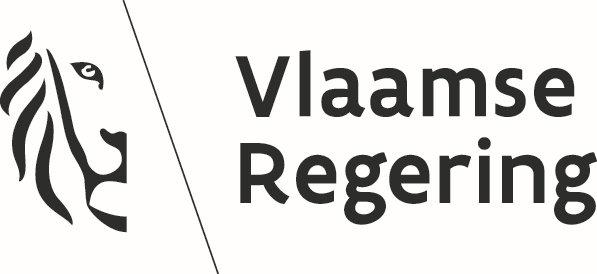 Bijlage 5 bij het ministerieel besluit houdende wijziging van een aantal formulieren naar aanleiding van de inwerkingtreding van de omgevingsvergunning  Bijlage 5 bij het besluit van de Vlaamse Regering van 27 november 2015 tot uitvoering van het decreet van 25 april 2014 betreffende de omgevingsvergunningGezien om gevoegd te worden bij het ministerieel besluit van 16 januari 2017 tot wijziging van een aantal formulieren naar aanleiding van de inwerkingtreding van de omgevingsvergunningBrussel, 16 januari 2017
De Vlaamse minister van Omgeving, Natuur en Landbouw,Joke SCHAUVLIEGE Verzoek tot bijstelling of vraag tot afwijking van de milieuvoorwaarden die gelden voor een ingedeelde inrichting of activiteitOV-05-161125//////////////////////////////////////////////////////////////////////////////////////////////////////////////////////////////////////////////////////////////////////////////////////////////////////////////////////////////////////////////////////////////////////////////////////////////////////////////////////////Waarvoor dient dit formulier?U gebruikt dit formulier voor:een verzoek tot bijstelling van de bijzondere milieuvoorwaarden;een verzoek tot bijstelling van de bijzondere milieuvoorwaarden in afwijking van de algemene en sectorale milieuvoorwaarden van titel II van het VLAREM;een vraag tot afwijking van de algemene en sectorale milieuvoorwaarden van titel II van het VLAREM.Voor GPBV-installaties gebruikt u dit formulier voor:een verzoek tot bijstelling van de bijzondere milieuvoorwaarden in afwijking van de algemene en sectorale milieuvoorwaarden van titel III van het VLAREM;een verzoek tot bijstelling van de bijzondere milieuvoorwaarden in afwijking van de emissiegrenswaarden, bepaald in titel III van het VLAREM, waarbij voldaan wordt aan de met BBT geassocieerde emissieniveaus (BBT-GEN) in de door de Europese Commissie aangenomen BBT-conclusies;een vraag tot afwijking van de emissiegrenswaarden, bepaald in titel III van het VLAREM, waarbij niet voldaan wordt aan de met BBT geassocieerde emissieniveaus (BBT-GEN), bepaald in de door de Europese Commissie aangenomen BBT-conclusies.Een vraag tot afwijking en een verzoek tot bijstelling kunnen niet samen aangevraagd worden.Hoe vult u dit formulier in?Het verzoek tot bijstelling en de vraag tot afwijking bestaan uit:een hoofdformulier: dit aanvraagformulier;een nevenformulier: de addenda.Bij sommige vragen wordt u doorverwezen naar addenda waar u een vraag moet beantwoorden of waar u gedetailleerde informatie krijgt over documenten die u bij uw aanvraag moet voegen. Dat is alleen van toepassing als de exploitant de aanvraag indient. Waar vindt u meer informatie over dit formulier?Meer informatie over dit formulier vindt u in de toelichtingsbijlage. U kunt de toelichtingsbijlage downloaden op www.omgevingsloket.be. Waarvoor dient dit formulier?U gebruikt dit formulier voor:een verzoek tot bijstelling van de bijzondere milieuvoorwaarden;een verzoek tot bijstelling van de bijzondere milieuvoorwaarden in afwijking van de algemene en sectorale milieuvoorwaarden van titel II van het VLAREM;een vraag tot afwijking van de algemene en sectorale milieuvoorwaarden van titel II van het VLAREM.Voor GPBV-installaties gebruikt u dit formulier voor:een verzoek tot bijstelling van de bijzondere milieuvoorwaarden in afwijking van de algemene en sectorale milieuvoorwaarden van titel III van het VLAREM;een verzoek tot bijstelling van de bijzondere milieuvoorwaarden in afwijking van de emissiegrenswaarden, bepaald in titel III van het VLAREM, waarbij voldaan wordt aan de met BBT geassocieerde emissieniveaus (BBT-GEN) in de door de Europese Commissie aangenomen BBT-conclusies;een vraag tot afwijking van de emissiegrenswaarden, bepaald in titel III van het VLAREM, waarbij niet voldaan wordt aan de met BBT geassocieerde emissieniveaus (BBT-GEN), bepaald in de door de Europese Commissie aangenomen BBT-conclusies.Een vraag tot afwijking en een verzoek tot bijstelling kunnen niet samen aangevraagd worden.Hoe vult u dit formulier in?Het verzoek tot bijstelling en de vraag tot afwijking bestaan uit:een hoofdformulier: dit aanvraagformulier;een nevenformulier: de addenda.Bij sommige vragen wordt u doorverwezen naar addenda waar u een vraag moet beantwoorden of waar u gedetailleerde informatie krijgt over documenten die u bij uw aanvraag moet voegen. Dat is alleen van toepassing als de exploitant de aanvraag indient. Waar vindt u meer informatie over dit formulier?Meer informatie over dit formulier vindt u in de toelichtingsbijlage. U kunt de toelichtingsbijlage downloaden op www.omgevingsloket.be. 1. Algemene gegevens1. Algemene gegevens1. Algemene gegevens1. Algemene gegevens1. Algemene gegevens1.1Vul de identificatiegegevens van het verzoek tot bijstelling of van de vraag tot afwijking in.Vul de identificatiegegevens van het verzoek tot bijstelling of van de vraag tot afwijking in.Vul de identificatiegegevens van het verzoek tot bijstelling of van de vraag tot afwijking in.Vul de identificatiegegevens van het verzoek tot bijstelling of van de vraag tot afwijking in.Vul de identificatiegegevens van het verzoek tot bijstelling of van de vraag tot afwijking in.naam verzoek of afwijkingnaam verzoek of afwijkingnaam verzoek of afwijkingnaam verzoek of afwijkingeigen referentieeigen referentieeigen referentieeigen referentie1.2Kruis aan in welke hoedanigheid u de aanvraag indient.Kruis aan in welke hoedanigheid u de aanvraag indient.Kruis aan in welke hoedanigheid u de aanvraag indient.Kruis aan in welke hoedanigheid u de aanvraag indient.Kruis aan in welke hoedanigheid u de aanvraag indient.exploitant van een ingedeelde inrichting of activiteitVul hiervoor onderdeel 2 in. U hoeft onderdeel 3 niet in te vullen.exploitant van een ingedeelde inrichting of activiteitVul hiervoor onderdeel 2 in. U hoeft onderdeel 3 niet in te vullen.exploitant van een ingedeelde inrichting of activiteitVul hiervoor onderdeel 2 in. U hoeft onderdeel 3 niet in te vullen.exploitant van een ingedeelde inrichting of activiteitVul hiervoor onderdeel 2 in. U hoeft onderdeel 3 niet in te vullen.betrokken burger of verenigingBetrokken publiek kan alleen een bijstelling van de bijzondere milieuvoorwaarden van een vergunning vragen. Vul hiervoor onderdeel 3 in. U hoeft onderdeel 2 niet in te vullen.betrokken burger of verenigingBetrokken publiek kan alleen een bijstelling van de bijzondere milieuvoorwaarden van een vergunning vragen. Vul hiervoor onderdeel 3 in. U hoeft onderdeel 2 niet in te vullen.betrokken burger of verenigingBetrokken publiek kan alleen een bijstelling van de bijzondere milieuvoorwaarden van een vergunning vragen. Vul hiervoor onderdeel 3 in. U hoeft onderdeel 2 niet in te vullen.betrokken burger of verenigingBetrokken publiek kan alleen een bijstelling van de bijzondere milieuvoorwaarden van een vergunning vragen. Vul hiervoor onderdeel 3 in. U hoeft onderdeel 2 niet in te vullen.andere hoedanigheid. Kruis aan in welke hoedanigheid u de aanvraag indient.Vul hiervoor onderdeel 3 in. U hoeft onderdeel 2 niet in te vullen.andere hoedanigheid. Kruis aan in welke hoedanigheid u de aanvraag indient.Vul hiervoor onderdeel 3 in. U hoeft onderdeel 2 niet in te vullen.andere hoedanigheid. Kruis aan in welke hoedanigheid u de aanvraag indient.Vul hiervoor onderdeel 3 in. U hoeft onderdeel 2 niet in te vullen.andere hoedanigheid. Kruis aan in welke hoedanigheid u de aanvraag indient.Vul hiervoor onderdeel 3 in. U hoeft onderdeel 2 niet in te vullen.bevoegde dienst van de gemeenteHet verzoek tot bijstelling is een gevolg van een evaluatie van de milieuvoorwaarden.bevoegde dienst van de gemeenteHet verzoek tot bijstelling is een gevolg van een evaluatie van de milieuvoorwaarden.provinciale omgevingsvergunningscommissieHet verzoek tot bijstelling is een gevolg van een evaluatie van de milieuvoorwaarden.provinciale omgevingsvergunningscommissieHet verzoek tot bijstelling is een gevolg van een evaluatie van de milieuvoorwaarden.gewestelijke omgevingsvergunningscommissieHet verzoek tot bijstelling is een gevolg van een evaluatie van de milieuvoorwaarden.gewestelijke omgevingsvergunningscommissieHet verzoek tot bijstelling is een gevolg van een evaluatie van de milieuvoorwaarden.toezichthoudertoezichthouderleidend ambtenaar van een adviesinstantieleidend ambtenaar van een adviesinstantie2. U bent exploitant van een ingedeelde inrichting of activiteit en u dient een verzoek tot2. U bent exploitant van een ingedeelde inrichting of activiteit en u dient een verzoek tot2. U bent exploitant van een ingedeelde inrichting of activiteit en u dient een verzoek tot2. U bent exploitant van een ingedeelde inrichting of activiteit en u dient een verzoek tot2. U bent exploitant van een ingedeelde inrichting of activiteit en u dient een verzoek tot2. U bent exploitant van een ingedeelde inrichting of activiteit en u dient een verzoek tot2. U bent exploitant van een ingedeelde inrichting of activiteit en u dient een verzoek tot2. U bent exploitant van een ingedeelde inrichting of activiteit en u dient een verzoek tot2. U bent exploitant van een ingedeelde inrichting of activiteit en u dient een verzoek tot2. U bent exploitant van een ingedeelde inrichting of activiteit en u dient een verzoek tot2. U bent exploitant van een ingedeelde inrichting of activiteit en u dient een verzoek tot2. U bent exploitant van een ingedeelde inrichting of activiteit en u dient een verzoek tot2. U bent exploitant van een ingedeelde inrichting of activiteit en u dient een verzoek tot2. U bent exploitant van een ingedeelde inrichting of activiteit en u dient een verzoek tot2. U bent exploitant van een ingedeelde inrichting of activiteit en u dient een verzoek tot2. U bent exploitant van een ingedeelde inrichting of activiteit en u dient een verzoek tot2. U bent exploitant van een ingedeelde inrichting of activiteit en u dient een verzoek tot2. U bent exploitant van een ingedeelde inrichting of activiteit en u dient een verzoek tot2. U bent exploitant van een ingedeelde inrichting of activiteit en u dient een verzoek tot2. U bent exploitant van een ingedeelde inrichting of activiteit en u dient een verzoek tot2. U bent exploitant van een ingedeelde inrichting of activiteit en u dient een verzoek totbijstelling of een vraag tot afwijking van de milieuvoorwaarden inbijstelling of een vraag tot afwijking van de milieuvoorwaarden inbijstelling of een vraag tot afwijking van de milieuvoorwaarden inbijstelling of een vraag tot afwijking van de milieuvoorwaarden inbijstelling of een vraag tot afwijking van de milieuvoorwaarden inbijstelling of een vraag tot afwijking van de milieuvoorwaarden inbijstelling of een vraag tot afwijking van de milieuvoorwaarden inbijstelling of een vraag tot afwijking van de milieuvoorwaarden inbijstelling of een vraag tot afwijking van de milieuvoorwaarden inbijstelling of een vraag tot afwijking van de milieuvoorwaarden inbijstelling of een vraag tot afwijking van de milieuvoorwaarden inbijstelling of een vraag tot afwijking van de milieuvoorwaarden inbijstelling of een vraag tot afwijking van de milieuvoorwaarden inbijstelling of een vraag tot afwijking van de milieuvoorwaarden inbijstelling of een vraag tot afwijking van de milieuvoorwaarden inbijstelling of een vraag tot afwijking van de milieuvoorwaarden inbijstelling of een vraag tot afwijking van de milieuvoorwaarden inbijstelling of een vraag tot afwijking van de milieuvoorwaarden inbijstelling of een vraag tot afwijking van de milieuvoorwaarden inbijstelling of een vraag tot afwijking van de milieuvoorwaarden inbijstelling of een vraag tot afwijking van de milieuvoorwaarden in2.1Kruis aan wat van toepassing is.Neem de gegevens van eventuele mede-exploitanten op in addendum H1 en voeg het als bijlage H1 bij dit formulierKruis aan wat van toepassing is.Neem de gegevens van eventuele mede-exploitanten op in addendum H1 en voeg het als bijlage H1 bij dit formulierKruis aan wat van toepassing is.Neem de gegevens van eventuele mede-exploitanten op in addendum H1 en voeg het als bijlage H1 bij dit formulierKruis aan wat van toepassing is.Neem de gegevens van eventuele mede-exploitanten op in addendum H1 en voeg het als bijlage H1 bij dit formulierKruis aan wat van toepassing is.Neem de gegevens van eventuele mede-exploitanten op in addendum H1 en voeg het als bijlage H1 bij dit formulierKruis aan wat van toepassing is.Neem de gegevens van eventuele mede-exploitanten op in addendum H1 en voeg het als bijlage H1 bij dit formulierKruis aan wat van toepassing is.Neem de gegevens van eventuele mede-exploitanten op in addendum H1 en voeg het als bijlage H1 bij dit formulierKruis aan wat van toepassing is.Neem de gegevens van eventuele mede-exploitanten op in addendum H1 en voeg het als bijlage H1 bij dit formulierKruis aan wat van toepassing is.Neem de gegevens van eventuele mede-exploitanten op in addendum H1 en voeg het als bijlage H1 bij dit formulierKruis aan wat van toepassing is.Neem de gegevens van eventuele mede-exploitanten op in addendum H1 en voeg het als bijlage H1 bij dit formulierKruis aan wat van toepassing is.Neem de gegevens van eventuele mede-exploitanten op in addendum H1 en voeg het als bijlage H1 bij dit formulierKruis aan wat van toepassing is.Neem de gegevens van eventuele mede-exploitanten op in addendum H1 en voeg het als bijlage H1 bij dit formulierKruis aan wat van toepassing is.Neem de gegevens van eventuele mede-exploitanten op in addendum H1 en voeg het als bijlage H1 bij dit formulierKruis aan wat van toepassing is.Neem de gegevens van eventuele mede-exploitanten op in addendum H1 en voeg het als bijlage H1 bij dit formulierKruis aan wat van toepassing is.Neem de gegevens van eventuele mede-exploitanten op in addendum H1 en voeg het als bijlage H1 bij dit formulierKruis aan wat van toepassing is.Neem de gegevens van eventuele mede-exploitanten op in addendum H1 en voeg het als bijlage H1 bij dit formulierKruis aan wat van toepassing is.Neem de gegevens van eventuele mede-exploitanten op in addendum H1 en voeg het als bijlage H1 bij dit formulierKruis aan wat van toepassing is.Neem de gegevens van eventuele mede-exploitanten op in addendum H1 en voeg het als bijlage H1 bij dit formulierKruis aan wat van toepassing is.Neem de gegevens van eventuele mede-exploitanten op in addendum H1 en voeg het als bijlage H1 bij dit formulierKruis aan wat van toepassing is.Neem de gegevens van eventuele mede-exploitanten op in addendum H1 en voeg het als bijlage H1 bij dit formulierKruis aan wat van toepassing is.Neem de gegevens van eventuele mede-exploitanten op in addendum H1 en voeg het als bijlage H1 bij dit formulierDe exploitant is een natuurlijk persoon. Ga naar vraag 2.2.De exploitant is een natuurlijk persoon. Ga naar vraag 2.2.De exploitant is een natuurlijk persoon. Ga naar vraag 2.2.De exploitant is een natuurlijk persoon. Ga naar vraag 2.2.De exploitant is een natuurlijk persoon. Ga naar vraag 2.2.De exploitant is een natuurlijk persoon. Ga naar vraag 2.2.De exploitant is een natuurlijk persoon. Ga naar vraag 2.2.De exploitant is een natuurlijk persoon. Ga naar vraag 2.2.De exploitant is een natuurlijk persoon. Ga naar vraag 2.2.De exploitant is een natuurlijk persoon. Ga naar vraag 2.2.De exploitant is een natuurlijk persoon. Ga naar vraag 2.2.De exploitant is een natuurlijk persoon. Ga naar vraag 2.2.De exploitant is een natuurlijk persoon. Ga naar vraag 2.2.De exploitant is een natuurlijk persoon. Ga naar vraag 2.2.De exploitant is een natuurlijk persoon. Ga naar vraag 2.2.De exploitant is een natuurlijk persoon. Ga naar vraag 2.2.De exploitant is een natuurlijk persoon. Ga naar vraag 2.2.De exploitant is een natuurlijk persoon. Ga naar vraag 2.2.De exploitant is een natuurlijk persoon. Ga naar vraag 2.2.De exploitant is een rechtspersoon. Ga naar vraag 2.3.De exploitant is een rechtspersoon. Ga naar vraag 2.3.De exploitant is een rechtspersoon. Ga naar vraag 2.3.De exploitant is een rechtspersoon. Ga naar vraag 2.3.De exploitant is een rechtspersoon. Ga naar vraag 2.3.De exploitant is een rechtspersoon. Ga naar vraag 2.3.De exploitant is een rechtspersoon. Ga naar vraag 2.3.De exploitant is een rechtspersoon. Ga naar vraag 2.3.De exploitant is een rechtspersoon. Ga naar vraag 2.3.De exploitant is een rechtspersoon. Ga naar vraag 2.3.De exploitant is een rechtspersoon. Ga naar vraag 2.3.De exploitant is een rechtspersoon. Ga naar vraag 2.3.De exploitant is een rechtspersoon. Ga naar vraag 2.3.De exploitant is een rechtspersoon. Ga naar vraag 2.3.De exploitant is een rechtspersoon. Ga naar vraag 2.3.De exploitant is een rechtspersoon. Ga naar vraag 2.3.De exploitant is een rechtspersoon. Ga naar vraag 2.3.De exploitant is een rechtspersoon. Ga naar vraag 2.3.De exploitant is een rechtspersoon. Ga naar vraag 2.3.2.2Vul de gegevens in van de exploitant van de ingedeelde inrichting of activiteit.Als de exploitant geen rijksregisternummer heeft, hoeft u het rijksregisternummer niet in te vullen. Als u deze vraag beantwoord hebt, gaat u naar vraag 2.5.Vul de gegevens in van de exploitant van de ingedeelde inrichting of activiteit.Als de exploitant geen rijksregisternummer heeft, hoeft u het rijksregisternummer niet in te vullen. Als u deze vraag beantwoord hebt, gaat u naar vraag 2.5.Vul de gegevens in van de exploitant van de ingedeelde inrichting of activiteit.Als de exploitant geen rijksregisternummer heeft, hoeft u het rijksregisternummer niet in te vullen. Als u deze vraag beantwoord hebt, gaat u naar vraag 2.5.Vul de gegevens in van de exploitant van de ingedeelde inrichting of activiteit.Als de exploitant geen rijksregisternummer heeft, hoeft u het rijksregisternummer niet in te vullen. Als u deze vraag beantwoord hebt, gaat u naar vraag 2.5.Vul de gegevens in van de exploitant van de ingedeelde inrichting of activiteit.Als de exploitant geen rijksregisternummer heeft, hoeft u het rijksregisternummer niet in te vullen. Als u deze vraag beantwoord hebt, gaat u naar vraag 2.5.Vul de gegevens in van de exploitant van de ingedeelde inrichting of activiteit.Als de exploitant geen rijksregisternummer heeft, hoeft u het rijksregisternummer niet in te vullen. Als u deze vraag beantwoord hebt, gaat u naar vraag 2.5.Vul de gegevens in van de exploitant van de ingedeelde inrichting of activiteit.Als de exploitant geen rijksregisternummer heeft, hoeft u het rijksregisternummer niet in te vullen. Als u deze vraag beantwoord hebt, gaat u naar vraag 2.5.Vul de gegevens in van de exploitant van de ingedeelde inrichting of activiteit.Als de exploitant geen rijksregisternummer heeft, hoeft u het rijksregisternummer niet in te vullen. Als u deze vraag beantwoord hebt, gaat u naar vraag 2.5.Vul de gegevens in van de exploitant van de ingedeelde inrichting of activiteit.Als de exploitant geen rijksregisternummer heeft, hoeft u het rijksregisternummer niet in te vullen. Als u deze vraag beantwoord hebt, gaat u naar vraag 2.5.Vul de gegevens in van de exploitant van de ingedeelde inrichting of activiteit.Als de exploitant geen rijksregisternummer heeft, hoeft u het rijksregisternummer niet in te vullen. Als u deze vraag beantwoord hebt, gaat u naar vraag 2.5.Vul de gegevens in van de exploitant van de ingedeelde inrichting of activiteit.Als de exploitant geen rijksregisternummer heeft, hoeft u het rijksregisternummer niet in te vullen. Als u deze vraag beantwoord hebt, gaat u naar vraag 2.5.Vul de gegevens in van de exploitant van de ingedeelde inrichting of activiteit.Als de exploitant geen rijksregisternummer heeft, hoeft u het rijksregisternummer niet in te vullen. Als u deze vraag beantwoord hebt, gaat u naar vraag 2.5.Vul de gegevens in van de exploitant van de ingedeelde inrichting of activiteit.Als de exploitant geen rijksregisternummer heeft, hoeft u het rijksregisternummer niet in te vullen. Als u deze vraag beantwoord hebt, gaat u naar vraag 2.5.Vul de gegevens in van de exploitant van de ingedeelde inrichting of activiteit.Als de exploitant geen rijksregisternummer heeft, hoeft u het rijksregisternummer niet in te vullen. Als u deze vraag beantwoord hebt, gaat u naar vraag 2.5.Vul de gegevens in van de exploitant van de ingedeelde inrichting of activiteit.Als de exploitant geen rijksregisternummer heeft, hoeft u het rijksregisternummer niet in te vullen. Als u deze vraag beantwoord hebt, gaat u naar vraag 2.5.Vul de gegevens in van de exploitant van de ingedeelde inrichting of activiteit.Als de exploitant geen rijksregisternummer heeft, hoeft u het rijksregisternummer niet in te vullen. Als u deze vraag beantwoord hebt, gaat u naar vraag 2.5.Vul de gegevens in van de exploitant van de ingedeelde inrichting of activiteit.Als de exploitant geen rijksregisternummer heeft, hoeft u het rijksregisternummer niet in te vullen. Als u deze vraag beantwoord hebt, gaat u naar vraag 2.5.Vul de gegevens in van de exploitant van de ingedeelde inrichting of activiteit.Als de exploitant geen rijksregisternummer heeft, hoeft u het rijksregisternummer niet in te vullen. Als u deze vraag beantwoord hebt, gaat u naar vraag 2.5.Vul de gegevens in van de exploitant van de ingedeelde inrichting of activiteit.Als de exploitant geen rijksregisternummer heeft, hoeft u het rijksregisternummer niet in te vullen. Als u deze vraag beantwoord hebt, gaat u naar vraag 2.5.Vul de gegevens in van de exploitant van de ingedeelde inrichting of activiteit.Als de exploitant geen rijksregisternummer heeft, hoeft u het rijksregisternummer niet in te vullen. Als u deze vraag beantwoord hebt, gaat u naar vraag 2.5.Vul de gegevens in van de exploitant van de ingedeelde inrichting of activiteit.Als de exploitant geen rijksregisternummer heeft, hoeft u het rijksregisternummer niet in te vullen. Als u deze vraag beantwoord hebt, gaat u naar vraag 2.5.aanspreektitelaanspreektitelaanspreektitelaanspreektitelaanspreektitelaanspreektitelde heerde heerde heerde heerde heerde heerde heerde heerde heerde heerde heermevrouwmevrouwvoornaamvoornaamvoornaamvoornaamvoornaamvoornaamachternaamachternaamachternaamachternaamachternaamachternaamrijksregisternummerrijksregisternummerrijksregisternummerrijksregisternummerrijksregisternummerrijksregisternummer2.3Vul de gegevens in van de exploitant van de ingedeelde inrichting of activiteit.Als de exploitant een buitenlandse onderneming of een onderneming in oprichting is, hoeft u het ondernemingsnummer niet in te vullen.Vul de gegevens in van de exploitant van de ingedeelde inrichting of activiteit.Als de exploitant een buitenlandse onderneming of een onderneming in oprichting is, hoeft u het ondernemingsnummer niet in te vullen.Vul de gegevens in van de exploitant van de ingedeelde inrichting of activiteit.Als de exploitant een buitenlandse onderneming of een onderneming in oprichting is, hoeft u het ondernemingsnummer niet in te vullen.Vul de gegevens in van de exploitant van de ingedeelde inrichting of activiteit.Als de exploitant een buitenlandse onderneming of een onderneming in oprichting is, hoeft u het ondernemingsnummer niet in te vullen.Vul de gegevens in van de exploitant van de ingedeelde inrichting of activiteit.Als de exploitant een buitenlandse onderneming of een onderneming in oprichting is, hoeft u het ondernemingsnummer niet in te vullen.Vul de gegevens in van de exploitant van de ingedeelde inrichting of activiteit.Als de exploitant een buitenlandse onderneming of een onderneming in oprichting is, hoeft u het ondernemingsnummer niet in te vullen.Vul de gegevens in van de exploitant van de ingedeelde inrichting of activiteit.Als de exploitant een buitenlandse onderneming of een onderneming in oprichting is, hoeft u het ondernemingsnummer niet in te vullen.Vul de gegevens in van de exploitant van de ingedeelde inrichting of activiteit.Als de exploitant een buitenlandse onderneming of een onderneming in oprichting is, hoeft u het ondernemingsnummer niet in te vullen.Vul de gegevens in van de exploitant van de ingedeelde inrichting of activiteit.Als de exploitant een buitenlandse onderneming of een onderneming in oprichting is, hoeft u het ondernemingsnummer niet in te vullen.Vul de gegevens in van de exploitant van de ingedeelde inrichting of activiteit.Als de exploitant een buitenlandse onderneming of een onderneming in oprichting is, hoeft u het ondernemingsnummer niet in te vullen.Vul de gegevens in van de exploitant van de ingedeelde inrichting of activiteit.Als de exploitant een buitenlandse onderneming of een onderneming in oprichting is, hoeft u het ondernemingsnummer niet in te vullen.Vul de gegevens in van de exploitant van de ingedeelde inrichting of activiteit.Als de exploitant een buitenlandse onderneming of een onderneming in oprichting is, hoeft u het ondernemingsnummer niet in te vullen.Vul de gegevens in van de exploitant van de ingedeelde inrichting of activiteit.Als de exploitant een buitenlandse onderneming of een onderneming in oprichting is, hoeft u het ondernemingsnummer niet in te vullen.Vul de gegevens in van de exploitant van de ingedeelde inrichting of activiteit.Als de exploitant een buitenlandse onderneming of een onderneming in oprichting is, hoeft u het ondernemingsnummer niet in te vullen.Vul de gegevens in van de exploitant van de ingedeelde inrichting of activiteit.Als de exploitant een buitenlandse onderneming of een onderneming in oprichting is, hoeft u het ondernemingsnummer niet in te vullen.Vul de gegevens in van de exploitant van de ingedeelde inrichting of activiteit.Als de exploitant een buitenlandse onderneming of een onderneming in oprichting is, hoeft u het ondernemingsnummer niet in te vullen.Vul de gegevens in van de exploitant van de ingedeelde inrichting of activiteit.Als de exploitant een buitenlandse onderneming of een onderneming in oprichting is, hoeft u het ondernemingsnummer niet in te vullen.Vul de gegevens in van de exploitant van de ingedeelde inrichting of activiteit.Als de exploitant een buitenlandse onderneming of een onderneming in oprichting is, hoeft u het ondernemingsnummer niet in te vullen.Vul de gegevens in van de exploitant van de ingedeelde inrichting of activiteit.Als de exploitant een buitenlandse onderneming of een onderneming in oprichting is, hoeft u het ondernemingsnummer niet in te vullen.Vul de gegevens in van de exploitant van de ingedeelde inrichting of activiteit.Als de exploitant een buitenlandse onderneming of een onderneming in oprichting is, hoeft u het ondernemingsnummer niet in te vullen.Vul de gegevens in van de exploitant van de ingedeelde inrichting of activiteit.Als de exploitant een buitenlandse onderneming of een onderneming in oprichting is, hoeft u het ondernemingsnummer niet in te vullen.naamnaamnaamnaamnaamnaamrechtsvormrechtsvormrechtsvormrechtsvormrechtsvormrechtsvormondernemingsnummerondernemingsnummerondernemingsnummerondernemingsnummerondernemingsnummerondernemingsnummer..2.4Vul de gegevens in van de persoon die voor de rechtspersoon optreedt.Als de persoon die voor de rechtspersoon optreedt geen rijksregisternummer heeft, hoeft u het rijksregisternummer niet in te vullen.Vul de gegevens in van de persoon die voor de rechtspersoon optreedt.Als de persoon die voor de rechtspersoon optreedt geen rijksregisternummer heeft, hoeft u het rijksregisternummer niet in te vullen.Vul de gegevens in van de persoon die voor de rechtspersoon optreedt.Als de persoon die voor de rechtspersoon optreedt geen rijksregisternummer heeft, hoeft u het rijksregisternummer niet in te vullen.Vul de gegevens in van de persoon die voor de rechtspersoon optreedt.Als de persoon die voor de rechtspersoon optreedt geen rijksregisternummer heeft, hoeft u het rijksregisternummer niet in te vullen.Vul de gegevens in van de persoon die voor de rechtspersoon optreedt.Als de persoon die voor de rechtspersoon optreedt geen rijksregisternummer heeft, hoeft u het rijksregisternummer niet in te vullen.Vul de gegevens in van de persoon die voor de rechtspersoon optreedt.Als de persoon die voor de rechtspersoon optreedt geen rijksregisternummer heeft, hoeft u het rijksregisternummer niet in te vullen.Vul de gegevens in van de persoon die voor de rechtspersoon optreedt.Als de persoon die voor de rechtspersoon optreedt geen rijksregisternummer heeft, hoeft u het rijksregisternummer niet in te vullen.Vul de gegevens in van de persoon die voor de rechtspersoon optreedt.Als de persoon die voor de rechtspersoon optreedt geen rijksregisternummer heeft, hoeft u het rijksregisternummer niet in te vullen.Vul de gegevens in van de persoon die voor de rechtspersoon optreedt.Als de persoon die voor de rechtspersoon optreedt geen rijksregisternummer heeft, hoeft u het rijksregisternummer niet in te vullen.Vul de gegevens in van de persoon die voor de rechtspersoon optreedt.Als de persoon die voor de rechtspersoon optreedt geen rijksregisternummer heeft, hoeft u het rijksregisternummer niet in te vullen.Vul de gegevens in van de persoon die voor de rechtspersoon optreedt.Als de persoon die voor de rechtspersoon optreedt geen rijksregisternummer heeft, hoeft u het rijksregisternummer niet in te vullen.Vul de gegevens in van de persoon die voor de rechtspersoon optreedt.Als de persoon die voor de rechtspersoon optreedt geen rijksregisternummer heeft, hoeft u het rijksregisternummer niet in te vullen.Vul de gegevens in van de persoon die voor de rechtspersoon optreedt.Als de persoon die voor de rechtspersoon optreedt geen rijksregisternummer heeft, hoeft u het rijksregisternummer niet in te vullen.Vul de gegevens in van de persoon die voor de rechtspersoon optreedt.Als de persoon die voor de rechtspersoon optreedt geen rijksregisternummer heeft, hoeft u het rijksregisternummer niet in te vullen.Vul de gegevens in van de persoon die voor de rechtspersoon optreedt.Als de persoon die voor de rechtspersoon optreedt geen rijksregisternummer heeft, hoeft u het rijksregisternummer niet in te vullen.Vul de gegevens in van de persoon die voor de rechtspersoon optreedt.Als de persoon die voor de rechtspersoon optreedt geen rijksregisternummer heeft, hoeft u het rijksregisternummer niet in te vullen.Vul de gegevens in van de persoon die voor de rechtspersoon optreedt.Als de persoon die voor de rechtspersoon optreedt geen rijksregisternummer heeft, hoeft u het rijksregisternummer niet in te vullen.Vul de gegevens in van de persoon die voor de rechtspersoon optreedt.Als de persoon die voor de rechtspersoon optreedt geen rijksregisternummer heeft, hoeft u het rijksregisternummer niet in te vullen.Vul de gegevens in van de persoon die voor de rechtspersoon optreedt.Als de persoon die voor de rechtspersoon optreedt geen rijksregisternummer heeft, hoeft u het rijksregisternummer niet in te vullen.Vul de gegevens in van de persoon die voor de rechtspersoon optreedt.Als de persoon die voor de rechtspersoon optreedt geen rijksregisternummer heeft, hoeft u het rijksregisternummer niet in te vullen.Vul de gegevens in van de persoon die voor de rechtspersoon optreedt.Als de persoon die voor de rechtspersoon optreedt geen rijksregisternummer heeft, hoeft u het rijksregisternummer niet in te vullen.aanspreektitelaanspreektitelaanspreektitelaanspreektitelaanspreektitelaanspreektitelde heerde heerde heerde heerde heerde heerde heerde heerde heerde heerde heermevrouwmevrouwvoornaamvoornaamvoornaamvoornaamvoornaamvoornaamachternaamachternaamachternaamachternaamachternaamachternaamrijksregisternummerrijksregisternummerrijksregisternummerrijksregisternummerrijksregisternummerrijksregisternummer2.5Vul de contactgegevens in van de exploitant van de ingedeelde inrichting of activiteit.Vul de contactgegevens in van de exploitant van de ingedeelde inrichting of activiteit.Vul de contactgegevens in van de exploitant van de ingedeelde inrichting of activiteit.Vul de contactgegevens in van de exploitant van de ingedeelde inrichting of activiteit.Vul de contactgegevens in van de exploitant van de ingedeelde inrichting of activiteit.Vul de contactgegevens in van de exploitant van de ingedeelde inrichting of activiteit.Vul de contactgegevens in van de exploitant van de ingedeelde inrichting of activiteit.Vul de contactgegevens in van de exploitant van de ingedeelde inrichting of activiteit.Vul de contactgegevens in van de exploitant van de ingedeelde inrichting of activiteit.Vul de contactgegevens in van de exploitant van de ingedeelde inrichting of activiteit.Vul de contactgegevens in van de exploitant van de ingedeelde inrichting of activiteit.Vul de contactgegevens in van de exploitant van de ingedeelde inrichting of activiteit.Vul de contactgegevens in van de exploitant van de ingedeelde inrichting of activiteit.Vul de contactgegevens in van de exploitant van de ingedeelde inrichting of activiteit.Vul de contactgegevens in van de exploitant van de ingedeelde inrichting of activiteit.Vul de contactgegevens in van de exploitant van de ingedeelde inrichting of activiteit.Vul de contactgegevens in van de exploitant van de ingedeelde inrichting of activiteit.Vul de contactgegevens in van de exploitant van de ingedeelde inrichting of activiteit.Vul de contactgegevens in van de exploitant van de ingedeelde inrichting of activiteit.Vul de contactgegevens in van de exploitant van de ingedeelde inrichting of activiteit.Vul de contactgegevens in van de exploitant van de ingedeelde inrichting of activiteit.straat en nummerstraat en nummerstraat en nummerstraat en nummerstraat en nummerstraat en nummerpostnummer en gemeentepostnummer en gemeentepostnummer en gemeentepostnummer en gemeentepostnummer en gemeentepostnummer en gemeentelandlandlandlandlandlandtelefoon- of gsm-nummertelefoon- of gsm-nummertelefoon- of gsm-nummertelefoon- of gsm-nummertelefoon- of gsm-nummertelefoon- of gsm-nummere-mailadrese-mailadrese-mailadrese-mailadrese-mailadrese-mailadres2.6Vul de gegevens in van de contactpersoon voor informatie over de ingedeelde inrichting of activiteit.Vul de gegevens in van de contactpersoon voor informatie over de ingedeelde inrichting of activiteit.Vul de gegevens in van de contactpersoon voor informatie over de ingedeelde inrichting of activiteit.Vul de gegevens in van de contactpersoon voor informatie over de ingedeelde inrichting of activiteit.Vul de gegevens in van de contactpersoon voor informatie over de ingedeelde inrichting of activiteit.Vul de gegevens in van de contactpersoon voor informatie over de ingedeelde inrichting of activiteit.Vul de gegevens in van de contactpersoon voor informatie over de ingedeelde inrichting of activiteit.Vul de gegevens in van de contactpersoon voor informatie over de ingedeelde inrichting of activiteit.Vul de gegevens in van de contactpersoon voor informatie over de ingedeelde inrichting of activiteit.Vul de gegevens in van de contactpersoon voor informatie over de ingedeelde inrichting of activiteit.Vul de gegevens in van de contactpersoon voor informatie over de ingedeelde inrichting of activiteit.Vul de gegevens in van de contactpersoon voor informatie over de ingedeelde inrichting of activiteit.Vul de gegevens in van de contactpersoon voor informatie over de ingedeelde inrichting of activiteit.Vul de gegevens in van de contactpersoon voor informatie over de ingedeelde inrichting of activiteit.Vul de gegevens in van de contactpersoon voor informatie over de ingedeelde inrichting of activiteit.Vul de gegevens in van de contactpersoon voor informatie over de ingedeelde inrichting of activiteit.Vul de gegevens in van de contactpersoon voor informatie over de ingedeelde inrichting of activiteit.Vul de gegevens in van de contactpersoon voor informatie over de ingedeelde inrichting of activiteit.Vul de gegevens in van de contactpersoon voor informatie over de ingedeelde inrichting of activiteit.Vul de gegevens in van de contactpersoon voor informatie over de ingedeelde inrichting of activiteit.Vul de gegevens in van de contactpersoon voor informatie over de ingedeelde inrichting of activiteit.aanspreektitelaanspreektitelaanspreektitelaanspreektitelaanspreektitelde heerde heerde heerde heerde heerde heerde heerde heerde heerde heerde heermevrouwmevrouwvoornaamvoornaamvoornaamvoornaamvoornaamvoornaamachternaamachternaamachternaamachternaamachternaamachternaamfunctiefunctiefunctiefunctiefunctiefunctietelefoon- of gsm-nummertelefoon- of gsm-nummertelefoon- of gsm-nummertelefoon- of gsm-nummertelefoon- of gsm-nummertelefoon- of gsm-nummere-mailadrese-mailadrese-mailadrese-mailadrese-mailadrese-mailadres2.7Vul de gegevens in van de milieucoördinator als die vereist is en al bekend is.Vul de gegevens in van de milieucoördinator als die vereist is en al bekend is.Vul de gegevens in van de milieucoördinator als die vereist is en al bekend is.Vul de gegevens in van de milieucoördinator als die vereist is en al bekend is.Vul de gegevens in van de milieucoördinator als die vereist is en al bekend is.Vul de gegevens in van de milieucoördinator als die vereist is en al bekend is.Vul de gegevens in van de milieucoördinator als die vereist is en al bekend is.Vul de gegevens in van de milieucoördinator als die vereist is en al bekend is.Vul de gegevens in van de milieucoördinator als die vereist is en al bekend is.Vul de gegevens in van de milieucoördinator als die vereist is en al bekend is.Vul de gegevens in van de milieucoördinator als die vereist is en al bekend is.Vul de gegevens in van de milieucoördinator als die vereist is en al bekend is.Vul de gegevens in van de milieucoördinator als die vereist is en al bekend is.Vul de gegevens in van de milieucoördinator als die vereist is en al bekend is.Vul de gegevens in van de milieucoördinator als die vereist is en al bekend is.Vul de gegevens in van de milieucoördinator als die vereist is en al bekend is.Vul de gegevens in van de milieucoördinator als die vereist is en al bekend is.Vul de gegevens in van de milieucoördinator als die vereist is en al bekend is.Vul de gegevens in van de milieucoördinator als die vereist is en al bekend is.Vul de gegevens in van de milieucoördinator als die vereist is en al bekend is.Vul de gegevens in van de milieucoördinator als die vereist is en al bekend is.aanspreektitelaanspreektitelaanspreektitelaanspreektitelaanspreektitelaanspreektitelde heerde heerde heerde heerde heerde heerde heerde heerde heerde heerde heermevrouwmevrouwvoornaamvoornaamvoornaamvoornaamvoornaamvoornaamachternaamachternaamachternaamachternaamachternaamachternaamtelefoon- of gsm-nummertelefoon- of gsm-nummertelefoon- of gsm-nummertelefoon- of gsm-nummertelefoon- of gsm-nummertelefoon- of gsm-nummere-mailadrese-mailadrese-mailadrese-mailadrese-mailadrese-mailadreserkenningsnummererkenningsnummererkenningsnummererkenningsnummererkenningsnummererkenningsnummer2.8Waar ligt de ingedeelde inrichting of activiteit, of waar is ze gepland?Als de ingedeelde inrichting of activiteit geen adres heeft, beschrijft u de ligging in een document dat u als bijlage C2 bij dit formulier voegt. Het inrichtingsnummer hoeft u alleen in te vullen als de ingedeelde inrichting of activiteit al over een inrichtingsnummer beschikt.Waar ligt de ingedeelde inrichting of activiteit, of waar is ze gepland?Als de ingedeelde inrichting of activiteit geen adres heeft, beschrijft u de ligging in een document dat u als bijlage C2 bij dit formulier voegt. Het inrichtingsnummer hoeft u alleen in te vullen als de ingedeelde inrichting of activiteit al over een inrichtingsnummer beschikt.Waar ligt de ingedeelde inrichting of activiteit, of waar is ze gepland?Als de ingedeelde inrichting of activiteit geen adres heeft, beschrijft u de ligging in een document dat u als bijlage C2 bij dit formulier voegt. Het inrichtingsnummer hoeft u alleen in te vullen als de ingedeelde inrichting of activiteit al over een inrichtingsnummer beschikt.Waar ligt de ingedeelde inrichting of activiteit, of waar is ze gepland?Als de ingedeelde inrichting of activiteit geen adres heeft, beschrijft u de ligging in een document dat u als bijlage C2 bij dit formulier voegt. Het inrichtingsnummer hoeft u alleen in te vullen als de ingedeelde inrichting of activiteit al over een inrichtingsnummer beschikt.Waar ligt de ingedeelde inrichting of activiteit, of waar is ze gepland?Als de ingedeelde inrichting of activiteit geen adres heeft, beschrijft u de ligging in een document dat u als bijlage C2 bij dit formulier voegt. Het inrichtingsnummer hoeft u alleen in te vullen als de ingedeelde inrichting of activiteit al over een inrichtingsnummer beschikt.Waar ligt de ingedeelde inrichting of activiteit, of waar is ze gepland?Als de ingedeelde inrichting of activiteit geen adres heeft, beschrijft u de ligging in een document dat u als bijlage C2 bij dit formulier voegt. Het inrichtingsnummer hoeft u alleen in te vullen als de ingedeelde inrichting of activiteit al over een inrichtingsnummer beschikt.Waar ligt de ingedeelde inrichting of activiteit, of waar is ze gepland?Als de ingedeelde inrichting of activiteit geen adres heeft, beschrijft u de ligging in een document dat u als bijlage C2 bij dit formulier voegt. Het inrichtingsnummer hoeft u alleen in te vullen als de ingedeelde inrichting of activiteit al over een inrichtingsnummer beschikt.Waar ligt de ingedeelde inrichting of activiteit, of waar is ze gepland?Als de ingedeelde inrichting of activiteit geen adres heeft, beschrijft u de ligging in een document dat u als bijlage C2 bij dit formulier voegt. Het inrichtingsnummer hoeft u alleen in te vullen als de ingedeelde inrichting of activiteit al over een inrichtingsnummer beschikt.Waar ligt de ingedeelde inrichting of activiteit, of waar is ze gepland?Als de ingedeelde inrichting of activiteit geen adres heeft, beschrijft u de ligging in een document dat u als bijlage C2 bij dit formulier voegt. Het inrichtingsnummer hoeft u alleen in te vullen als de ingedeelde inrichting of activiteit al over een inrichtingsnummer beschikt.Waar ligt de ingedeelde inrichting of activiteit, of waar is ze gepland?Als de ingedeelde inrichting of activiteit geen adres heeft, beschrijft u de ligging in een document dat u als bijlage C2 bij dit formulier voegt. Het inrichtingsnummer hoeft u alleen in te vullen als de ingedeelde inrichting of activiteit al over een inrichtingsnummer beschikt.Waar ligt de ingedeelde inrichting of activiteit, of waar is ze gepland?Als de ingedeelde inrichting of activiteit geen adres heeft, beschrijft u de ligging in een document dat u als bijlage C2 bij dit formulier voegt. Het inrichtingsnummer hoeft u alleen in te vullen als de ingedeelde inrichting of activiteit al over een inrichtingsnummer beschikt.Waar ligt de ingedeelde inrichting of activiteit, of waar is ze gepland?Als de ingedeelde inrichting of activiteit geen adres heeft, beschrijft u de ligging in een document dat u als bijlage C2 bij dit formulier voegt. Het inrichtingsnummer hoeft u alleen in te vullen als de ingedeelde inrichting of activiteit al over een inrichtingsnummer beschikt.Waar ligt de ingedeelde inrichting of activiteit, of waar is ze gepland?Als de ingedeelde inrichting of activiteit geen adres heeft, beschrijft u de ligging in een document dat u als bijlage C2 bij dit formulier voegt. Het inrichtingsnummer hoeft u alleen in te vullen als de ingedeelde inrichting of activiteit al over een inrichtingsnummer beschikt.Waar ligt de ingedeelde inrichting of activiteit, of waar is ze gepland?Als de ingedeelde inrichting of activiteit geen adres heeft, beschrijft u de ligging in een document dat u als bijlage C2 bij dit formulier voegt. Het inrichtingsnummer hoeft u alleen in te vullen als de ingedeelde inrichting of activiteit al over een inrichtingsnummer beschikt.Waar ligt de ingedeelde inrichting of activiteit, of waar is ze gepland?Als de ingedeelde inrichting of activiteit geen adres heeft, beschrijft u de ligging in een document dat u als bijlage C2 bij dit formulier voegt. Het inrichtingsnummer hoeft u alleen in te vullen als de ingedeelde inrichting of activiteit al over een inrichtingsnummer beschikt.Waar ligt de ingedeelde inrichting of activiteit, of waar is ze gepland?Als de ingedeelde inrichting of activiteit geen adres heeft, beschrijft u de ligging in een document dat u als bijlage C2 bij dit formulier voegt. Het inrichtingsnummer hoeft u alleen in te vullen als de ingedeelde inrichting of activiteit al over een inrichtingsnummer beschikt.Waar ligt de ingedeelde inrichting of activiteit, of waar is ze gepland?Als de ingedeelde inrichting of activiteit geen adres heeft, beschrijft u de ligging in een document dat u als bijlage C2 bij dit formulier voegt. Het inrichtingsnummer hoeft u alleen in te vullen als de ingedeelde inrichting of activiteit al over een inrichtingsnummer beschikt.Waar ligt de ingedeelde inrichting of activiteit, of waar is ze gepland?Als de ingedeelde inrichting of activiteit geen adres heeft, beschrijft u de ligging in een document dat u als bijlage C2 bij dit formulier voegt. Het inrichtingsnummer hoeft u alleen in te vullen als de ingedeelde inrichting of activiteit al over een inrichtingsnummer beschikt.Waar ligt de ingedeelde inrichting of activiteit, of waar is ze gepland?Als de ingedeelde inrichting of activiteit geen adres heeft, beschrijft u de ligging in een document dat u als bijlage C2 bij dit formulier voegt. Het inrichtingsnummer hoeft u alleen in te vullen als de ingedeelde inrichting of activiteit al over een inrichtingsnummer beschikt.Waar ligt de ingedeelde inrichting of activiteit, of waar is ze gepland?Als de ingedeelde inrichting of activiteit geen adres heeft, beschrijft u de ligging in een document dat u als bijlage C2 bij dit formulier voegt. Het inrichtingsnummer hoeft u alleen in te vullen als de ingedeelde inrichting of activiteit al over een inrichtingsnummer beschikt.Waar ligt de ingedeelde inrichting of activiteit, of waar is ze gepland?Als de ingedeelde inrichting of activiteit geen adres heeft, beschrijft u de ligging in een document dat u als bijlage C2 bij dit formulier voegt. Het inrichtingsnummer hoeft u alleen in te vullen als de ingedeelde inrichting of activiteit al over een inrichtingsnummer beschikt.straat en nummerstraat en nummerstraat en nummerstraat en nummerpostnummer en gemeentepostnummer en gemeentepostnummer en gemeentepostnummer en gemeenteinrichtingsnummerinrichtingsnummerinrichtingsnummerinrichtingsnummer2.9Vraagt u een bijstelling of afwijking van de milieuvoorwaarden voor een GPBV-installatie?Vraagt u een bijstelling of afwijking van de milieuvoorwaarden voor een GPBV-installatie?Vraagt u een bijstelling of afwijking van de milieuvoorwaarden voor een GPBV-installatie?Vraagt u een bijstelling of afwijking van de milieuvoorwaarden voor een GPBV-installatie?Vraagt u een bijstelling of afwijking van de milieuvoorwaarden voor een GPBV-installatie?Vraagt u een bijstelling of afwijking van de milieuvoorwaarden voor een GPBV-installatie?Vraagt u een bijstelling of afwijking van de milieuvoorwaarden voor een GPBV-installatie?Vraagt u een bijstelling of afwijking van de milieuvoorwaarden voor een GPBV-installatie?Vraagt u een bijstelling of afwijking van de milieuvoorwaarden voor een GPBV-installatie?Vraagt u een bijstelling of afwijking van de milieuvoorwaarden voor een GPBV-installatie?Vraagt u een bijstelling of afwijking van de milieuvoorwaarden voor een GPBV-installatie?Vraagt u een bijstelling of afwijking van de milieuvoorwaarden voor een GPBV-installatie?Vraagt u een bijstelling of afwijking van de milieuvoorwaarden voor een GPBV-installatie?Vraagt u een bijstelling of afwijking van de milieuvoorwaarden voor een GPBV-installatie?Vraagt u een bijstelling of afwijking van de milieuvoorwaarden voor een GPBV-installatie?Vraagt u een bijstelling of afwijking van de milieuvoorwaarden voor een GPBV-installatie?Vraagt u een bijstelling of afwijking van de milieuvoorwaarden voor een GPBV-installatie?Vraagt u een bijstelling of afwijking van de milieuvoorwaarden voor een GPBV-installatie?Vraagt u een bijstelling of afwijking van de milieuvoorwaarden voor een GPBV-installatie?Vraagt u een bijstelling of afwijking van de milieuvoorwaarden voor een GPBV-installatie?Vraagt u een bijstelling of afwijking van de milieuvoorwaarden voor een GPBV-installatie?ja. Ga naar vraag 2.11.ja. Ga naar vraag 2.11.ja. Ga naar vraag 2.11.ja. Ga naar vraag 2.11.ja. Ga naar vraag 2.11.ja. Ga naar vraag 2.11.ja. Ga naar vraag 2.11.ja. Ga naar vraag 2.11.ja. Ga naar vraag 2.11.ja. Ga naar vraag 2.11.ja. Ga naar vraag 2.11.ja. Ga naar vraag 2.11.ja. Ga naar vraag 2.11.ja. Ga naar vraag 2.11.ja. Ga naar vraag 2.11.ja. Ga naar vraag 2.11.ja. Ga naar vraag 2.11.ja. Ga naar vraag 2.11.ja. Ga naar vraag 2.11.nee. Ga naar vraag 2.10.nee. Ga naar vraag 2.10.nee. Ga naar vraag 2.10.nee. Ga naar vraag 2.10.nee. Ga naar vraag 2.10.nee. Ga naar vraag 2.10.nee. Ga naar vraag 2.10.nee. Ga naar vraag 2.10.nee. Ga naar vraag 2.10.nee. Ga naar vraag 2.10.nee. Ga naar vraag 2.10.nee. Ga naar vraag 2.10.nee. Ga naar vraag 2.10.nee. Ga naar vraag 2.10.nee. Ga naar vraag 2.10.nee. Ga naar vraag 2.10.nee. Ga naar vraag 2.10.nee. Ga naar vraag 2.10.nee. Ga naar vraag 2.10.2.102.10Waarop heeft uw aanvraag betrekking?U kunt een of meer hokjes aankruisen. Een vraag tot afwijking en een verzoek tot bijstelling kunnen niet samen aangevraagd worden.Waarop heeft uw aanvraag betrekking?U kunt een of meer hokjes aankruisen. Een vraag tot afwijking en een verzoek tot bijstelling kunnen niet samen aangevraagd worden.Waarop heeft uw aanvraag betrekking?U kunt een of meer hokjes aankruisen. Een vraag tot afwijking en een verzoek tot bijstelling kunnen niet samen aangevraagd worden.Waarop heeft uw aanvraag betrekking?U kunt een of meer hokjes aankruisen. Een vraag tot afwijking en een verzoek tot bijstelling kunnen niet samen aangevraagd worden.Waarop heeft uw aanvraag betrekking?U kunt een of meer hokjes aankruisen. Een vraag tot afwijking en een verzoek tot bijstelling kunnen niet samen aangevraagd worden.Waarop heeft uw aanvraag betrekking?U kunt een of meer hokjes aankruisen. Een vraag tot afwijking en een verzoek tot bijstelling kunnen niet samen aangevraagd worden.Waarop heeft uw aanvraag betrekking?U kunt een of meer hokjes aankruisen. Een vraag tot afwijking en een verzoek tot bijstelling kunnen niet samen aangevraagd worden.Waarop heeft uw aanvraag betrekking?U kunt een of meer hokjes aankruisen. Een vraag tot afwijking en een verzoek tot bijstelling kunnen niet samen aangevraagd worden.Waarop heeft uw aanvraag betrekking?U kunt een of meer hokjes aankruisen. Een vraag tot afwijking en een verzoek tot bijstelling kunnen niet samen aangevraagd worden.Waarop heeft uw aanvraag betrekking?U kunt een of meer hokjes aankruisen. Een vraag tot afwijking en een verzoek tot bijstelling kunnen niet samen aangevraagd worden.Waarop heeft uw aanvraag betrekking?U kunt een of meer hokjes aankruisen. Een vraag tot afwijking en een verzoek tot bijstelling kunnen niet samen aangevraagd worden.Waarop heeft uw aanvraag betrekking?U kunt een of meer hokjes aankruisen. Een vraag tot afwijking en een verzoek tot bijstelling kunnen niet samen aangevraagd worden.Waarop heeft uw aanvraag betrekking?U kunt een of meer hokjes aankruisen. Een vraag tot afwijking en een verzoek tot bijstelling kunnen niet samen aangevraagd worden.Waarop heeft uw aanvraag betrekking?U kunt een of meer hokjes aankruisen. Een vraag tot afwijking en een verzoek tot bijstelling kunnen niet samen aangevraagd worden.Waarop heeft uw aanvraag betrekking?U kunt een of meer hokjes aankruisen. Een vraag tot afwijking en een verzoek tot bijstelling kunnen niet samen aangevraagd worden.Waarop heeft uw aanvraag betrekking?U kunt een of meer hokjes aankruisen. Een vraag tot afwijking en een verzoek tot bijstelling kunnen niet samen aangevraagd worden.Waarop heeft uw aanvraag betrekking?U kunt een of meer hokjes aankruisen. Een vraag tot afwijking en een verzoek tot bijstelling kunnen niet samen aangevraagd worden.Waarop heeft uw aanvraag betrekking?U kunt een of meer hokjes aankruisen. Een vraag tot afwijking en een verzoek tot bijstelling kunnen niet samen aangevraagd worden.Waarop heeft uw aanvraag betrekking?U kunt een of meer hokjes aankruisen. Een vraag tot afwijking en een verzoek tot bijstelling kunnen niet samen aangevraagd worden.Waarop heeft uw aanvraag betrekking?U kunt een of meer hokjes aankruisen. Een vraag tot afwijking en een verzoek tot bijstelling kunnen niet samen aangevraagd worden.een bijstelling van de bijzondere milieuvoorwaarden uit de vergunning of de meldingsakteVul addendum Q1 in en voeg het als bijlage Q1 bij dit formulier.een bijstelling van de bijzondere milieuvoorwaarden uit de vergunning of de meldingsakteVul addendum Q1 in en voeg het als bijlage Q1 bij dit formulier.een bijstelling van de bijzondere milieuvoorwaarden uit de vergunning of de meldingsakteVul addendum Q1 in en voeg het als bijlage Q1 bij dit formulier.een bijstelling van de bijzondere milieuvoorwaarden uit de vergunning of de meldingsakteVul addendum Q1 in en voeg het als bijlage Q1 bij dit formulier.een bijstelling van de bijzondere milieuvoorwaarden uit de vergunning of de meldingsakteVul addendum Q1 in en voeg het als bijlage Q1 bij dit formulier.een bijstelling van de bijzondere milieuvoorwaarden uit de vergunning of de meldingsakteVul addendum Q1 in en voeg het als bijlage Q1 bij dit formulier.een bijstelling van de bijzondere milieuvoorwaarden uit de vergunning of de meldingsakteVul addendum Q1 in en voeg het als bijlage Q1 bij dit formulier.een bijstelling van de bijzondere milieuvoorwaarden uit de vergunning of de meldingsakteVul addendum Q1 in en voeg het als bijlage Q1 bij dit formulier.een bijstelling van de bijzondere milieuvoorwaarden uit de vergunning of de meldingsakteVul addendum Q1 in en voeg het als bijlage Q1 bij dit formulier.een bijstelling van de bijzondere milieuvoorwaarden uit de vergunning of de meldingsakteVul addendum Q1 in en voeg het als bijlage Q1 bij dit formulier.een bijstelling van de bijzondere milieuvoorwaarden uit de vergunning of de meldingsakteVul addendum Q1 in en voeg het als bijlage Q1 bij dit formulier.een bijstelling van de bijzondere milieuvoorwaarden uit de vergunning of de meldingsakteVul addendum Q1 in en voeg het als bijlage Q1 bij dit formulier.een bijstelling van de bijzondere milieuvoorwaarden uit de vergunning of de meldingsakteVul addendum Q1 in en voeg het als bijlage Q1 bij dit formulier.een bijstelling van de bijzondere milieuvoorwaarden uit de vergunning of de meldingsakteVul addendum Q1 in en voeg het als bijlage Q1 bij dit formulier.een bijstelling van de bijzondere milieuvoorwaarden uit de vergunning of de meldingsakteVul addendum Q1 in en voeg het als bijlage Q1 bij dit formulier.een bijstelling van de bijzondere milieuvoorwaarden uit de vergunning of de meldingsakteVul addendum Q1 in en voeg het als bijlage Q1 bij dit formulier.een bijstelling van de bijzondere milieuvoorwaarden uit de vergunning of de meldingsakteVul addendum Q1 in en voeg het als bijlage Q1 bij dit formulier.een bijstelling van de bijzondere milieuvoorwaarden uit de vergunning of de meldingsakteVul addendum Q1 in en voeg het als bijlage Q1 bij dit formulier.een bijstelling van de bijzondere milieuvoorwaarden in afwijking van de algemene en sectorale milieuvoorwaarden van titel II van het VLAREMDit kan alleen als de mogelijkheid expliciet in het desbetreffende artikel vermeld staat.Vul addendum Q2 in en voeg het als bijlage Q2 bij dit formulier.een bijstelling van de bijzondere milieuvoorwaarden in afwijking van de algemene en sectorale milieuvoorwaarden van titel II van het VLAREMDit kan alleen als de mogelijkheid expliciet in het desbetreffende artikel vermeld staat.Vul addendum Q2 in en voeg het als bijlage Q2 bij dit formulier.een bijstelling van de bijzondere milieuvoorwaarden in afwijking van de algemene en sectorale milieuvoorwaarden van titel II van het VLAREMDit kan alleen als de mogelijkheid expliciet in het desbetreffende artikel vermeld staat.Vul addendum Q2 in en voeg het als bijlage Q2 bij dit formulier.een bijstelling van de bijzondere milieuvoorwaarden in afwijking van de algemene en sectorale milieuvoorwaarden van titel II van het VLAREMDit kan alleen als de mogelijkheid expliciet in het desbetreffende artikel vermeld staat.Vul addendum Q2 in en voeg het als bijlage Q2 bij dit formulier.een bijstelling van de bijzondere milieuvoorwaarden in afwijking van de algemene en sectorale milieuvoorwaarden van titel II van het VLAREMDit kan alleen als de mogelijkheid expliciet in het desbetreffende artikel vermeld staat.Vul addendum Q2 in en voeg het als bijlage Q2 bij dit formulier.een bijstelling van de bijzondere milieuvoorwaarden in afwijking van de algemene en sectorale milieuvoorwaarden van titel II van het VLAREMDit kan alleen als de mogelijkheid expliciet in het desbetreffende artikel vermeld staat.Vul addendum Q2 in en voeg het als bijlage Q2 bij dit formulier.een bijstelling van de bijzondere milieuvoorwaarden in afwijking van de algemene en sectorale milieuvoorwaarden van titel II van het VLAREMDit kan alleen als de mogelijkheid expliciet in het desbetreffende artikel vermeld staat.Vul addendum Q2 in en voeg het als bijlage Q2 bij dit formulier.een bijstelling van de bijzondere milieuvoorwaarden in afwijking van de algemene en sectorale milieuvoorwaarden van titel II van het VLAREMDit kan alleen als de mogelijkheid expliciet in het desbetreffende artikel vermeld staat.Vul addendum Q2 in en voeg het als bijlage Q2 bij dit formulier.een bijstelling van de bijzondere milieuvoorwaarden in afwijking van de algemene en sectorale milieuvoorwaarden van titel II van het VLAREMDit kan alleen als de mogelijkheid expliciet in het desbetreffende artikel vermeld staat.Vul addendum Q2 in en voeg het als bijlage Q2 bij dit formulier.een bijstelling van de bijzondere milieuvoorwaarden in afwijking van de algemene en sectorale milieuvoorwaarden van titel II van het VLAREMDit kan alleen als de mogelijkheid expliciet in het desbetreffende artikel vermeld staat.Vul addendum Q2 in en voeg het als bijlage Q2 bij dit formulier.een bijstelling van de bijzondere milieuvoorwaarden in afwijking van de algemene en sectorale milieuvoorwaarden van titel II van het VLAREMDit kan alleen als de mogelijkheid expliciet in het desbetreffende artikel vermeld staat.Vul addendum Q2 in en voeg het als bijlage Q2 bij dit formulier.een bijstelling van de bijzondere milieuvoorwaarden in afwijking van de algemene en sectorale milieuvoorwaarden van titel II van het VLAREMDit kan alleen als de mogelijkheid expliciet in het desbetreffende artikel vermeld staat.Vul addendum Q2 in en voeg het als bijlage Q2 bij dit formulier.een bijstelling van de bijzondere milieuvoorwaarden in afwijking van de algemene en sectorale milieuvoorwaarden van titel II van het VLAREMDit kan alleen als de mogelijkheid expliciet in het desbetreffende artikel vermeld staat.Vul addendum Q2 in en voeg het als bijlage Q2 bij dit formulier.een bijstelling van de bijzondere milieuvoorwaarden in afwijking van de algemene en sectorale milieuvoorwaarden van titel II van het VLAREMDit kan alleen als de mogelijkheid expliciet in het desbetreffende artikel vermeld staat.Vul addendum Q2 in en voeg het als bijlage Q2 bij dit formulier.een bijstelling van de bijzondere milieuvoorwaarden in afwijking van de algemene en sectorale milieuvoorwaarden van titel II van het VLAREMDit kan alleen als de mogelijkheid expliciet in het desbetreffende artikel vermeld staat.Vul addendum Q2 in en voeg het als bijlage Q2 bij dit formulier.een bijstelling van de bijzondere milieuvoorwaarden in afwijking van de algemene en sectorale milieuvoorwaarden van titel II van het VLAREMDit kan alleen als de mogelijkheid expliciet in het desbetreffende artikel vermeld staat.Vul addendum Q2 in en voeg het als bijlage Q2 bij dit formulier.een bijstelling van de bijzondere milieuvoorwaarden in afwijking van de algemene en sectorale milieuvoorwaarden van titel II van het VLAREMDit kan alleen als de mogelijkheid expliciet in het desbetreffende artikel vermeld staat.Vul addendum Q2 in en voeg het als bijlage Q2 bij dit formulier.een bijstelling van de bijzondere milieuvoorwaarden in afwijking van de algemene en sectorale milieuvoorwaarden van titel II van het VLAREMDit kan alleen als de mogelijkheid expliciet in het desbetreffende artikel vermeld staat.Vul addendum Q2 in en voeg het als bijlage Q2 bij dit formulier.een afwijking van de algemene en sectorale milieuvoorwaarden van titel II van het VLAREMVul addendum Q3 in en voeg het als bijlage Q3 bij dit formulier.een afwijking van de algemene en sectorale milieuvoorwaarden van titel II van het VLAREMVul addendum Q3 in en voeg het als bijlage Q3 bij dit formulier.een afwijking van de algemene en sectorale milieuvoorwaarden van titel II van het VLAREMVul addendum Q3 in en voeg het als bijlage Q3 bij dit formulier.een afwijking van de algemene en sectorale milieuvoorwaarden van titel II van het VLAREMVul addendum Q3 in en voeg het als bijlage Q3 bij dit formulier.een afwijking van de algemene en sectorale milieuvoorwaarden van titel II van het VLAREMVul addendum Q3 in en voeg het als bijlage Q3 bij dit formulier.een afwijking van de algemene en sectorale milieuvoorwaarden van titel II van het VLAREMVul addendum Q3 in en voeg het als bijlage Q3 bij dit formulier.een afwijking van de algemene en sectorale milieuvoorwaarden van titel II van het VLAREMVul addendum Q3 in en voeg het als bijlage Q3 bij dit formulier.een afwijking van de algemene en sectorale milieuvoorwaarden van titel II van het VLAREMVul addendum Q3 in en voeg het als bijlage Q3 bij dit formulier.een afwijking van de algemene en sectorale milieuvoorwaarden van titel II van het VLAREMVul addendum Q3 in en voeg het als bijlage Q3 bij dit formulier.een afwijking van de algemene en sectorale milieuvoorwaarden van titel II van het VLAREMVul addendum Q3 in en voeg het als bijlage Q3 bij dit formulier.een afwijking van de algemene en sectorale milieuvoorwaarden van titel II van het VLAREMVul addendum Q3 in en voeg het als bijlage Q3 bij dit formulier.een afwijking van de algemene en sectorale milieuvoorwaarden van titel II van het VLAREMVul addendum Q3 in en voeg het als bijlage Q3 bij dit formulier.een afwijking van de algemene en sectorale milieuvoorwaarden van titel II van het VLAREMVul addendum Q3 in en voeg het als bijlage Q3 bij dit formulier.een afwijking van de algemene en sectorale milieuvoorwaarden van titel II van het VLAREMVul addendum Q3 in en voeg het als bijlage Q3 bij dit formulier.een afwijking van de algemene en sectorale milieuvoorwaarden van titel II van het VLAREMVul addendum Q3 in en voeg het als bijlage Q3 bij dit formulier.een afwijking van de algemene en sectorale milieuvoorwaarden van titel II van het VLAREMVul addendum Q3 in en voeg het als bijlage Q3 bij dit formulier.een afwijking van de algemene en sectorale milieuvoorwaarden van titel II van het VLAREMVul addendum Q3 in en voeg het als bijlage Q3 bij dit formulier.een afwijking van de algemene en sectorale milieuvoorwaarden van titel II van het VLAREMVul addendum Q3 in en voeg het als bijlage Q3 bij dit formulier.2.112.11Waarop heeft uw aanvraag voor een GPBV-installatie betrekking?U kunt een of meer hokjes aankruisen. Een vraag tot afwijking en een verzoek tot bijstelling kunnen niet samen aangevraagd worden.Waarop heeft uw aanvraag voor een GPBV-installatie betrekking?U kunt een of meer hokjes aankruisen. Een vraag tot afwijking en een verzoek tot bijstelling kunnen niet samen aangevraagd worden.Waarop heeft uw aanvraag voor een GPBV-installatie betrekking?U kunt een of meer hokjes aankruisen. Een vraag tot afwijking en een verzoek tot bijstelling kunnen niet samen aangevraagd worden.Waarop heeft uw aanvraag voor een GPBV-installatie betrekking?U kunt een of meer hokjes aankruisen. Een vraag tot afwijking en een verzoek tot bijstelling kunnen niet samen aangevraagd worden.Waarop heeft uw aanvraag voor een GPBV-installatie betrekking?U kunt een of meer hokjes aankruisen. Een vraag tot afwijking en een verzoek tot bijstelling kunnen niet samen aangevraagd worden.Waarop heeft uw aanvraag voor een GPBV-installatie betrekking?U kunt een of meer hokjes aankruisen. Een vraag tot afwijking en een verzoek tot bijstelling kunnen niet samen aangevraagd worden.Waarop heeft uw aanvraag voor een GPBV-installatie betrekking?U kunt een of meer hokjes aankruisen. Een vraag tot afwijking en een verzoek tot bijstelling kunnen niet samen aangevraagd worden.Waarop heeft uw aanvraag voor een GPBV-installatie betrekking?U kunt een of meer hokjes aankruisen. Een vraag tot afwijking en een verzoek tot bijstelling kunnen niet samen aangevraagd worden.Waarop heeft uw aanvraag voor een GPBV-installatie betrekking?U kunt een of meer hokjes aankruisen. Een vraag tot afwijking en een verzoek tot bijstelling kunnen niet samen aangevraagd worden.Waarop heeft uw aanvraag voor een GPBV-installatie betrekking?U kunt een of meer hokjes aankruisen. Een vraag tot afwijking en een verzoek tot bijstelling kunnen niet samen aangevraagd worden.Waarop heeft uw aanvraag voor een GPBV-installatie betrekking?U kunt een of meer hokjes aankruisen. Een vraag tot afwijking en een verzoek tot bijstelling kunnen niet samen aangevraagd worden.Waarop heeft uw aanvraag voor een GPBV-installatie betrekking?U kunt een of meer hokjes aankruisen. Een vraag tot afwijking en een verzoek tot bijstelling kunnen niet samen aangevraagd worden.Waarop heeft uw aanvraag voor een GPBV-installatie betrekking?U kunt een of meer hokjes aankruisen. Een vraag tot afwijking en een verzoek tot bijstelling kunnen niet samen aangevraagd worden.Waarop heeft uw aanvraag voor een GPBV-installatie betrekking?U kunt een of meer hokjes aankruisen. Een vraag tot afwijking en een verzoek tot bijstelling kunnen niet samen aangevraagd worden.Waarop heeft uw aanvraag voor een GPBV-installatie betrekking?U kunt een of meer hokjes aankruisen. Een vraag tot afwijking en een verzoek tot bijstelling kunnen niet samen aangevraagd worden.Waarop heeft uw aanvraag voor een GPBV-installatie betrekking?U kunt een of meer hokjes aankruisen. Een vraag tot afwijking en een verzoek tot bijstelling kunnen niet samen aangevraagd worden.Waarop heeft uw aanvraag voor een GPBV-installatie betrekking?U kunt een of meer hokjes aankruisen. Een vraag tot afwijking en een verzoek tot bijstelling kunnen niet samen aangevraagd worden.Waarop heeft uw aanvraag voor een GPBV-installatie betrekking?U kunt een of meer hokjes aankruisen. Een vraag tot afwijking en een verzoek tot bijstelling kunnen niet samen aangevraagd worden.Waarop heeft uw aanvraag voor een GPBV-installatie betrekking?U kunt een of meer hokjes aankruisen. Een vraag tot afwijking en een verzoek tot bijstelling kunnen niet samen aangevraagd worden.Waarop heeft uw aanvraag voor een GPBV-installatie betrekking?U kunt een of meer hokjes aankruisen. Een vraag tot afwijking en een verzoek tot bijstelling kunnen niet samen aangevraagd worden.een verzoek tot bijstelling van de bijzondere milieuvoorwaarden in afwijking van de algemene en sectorale milieuvoorwaarden van titel III van het VLAREMVul addendum Q4 in en voeg het als bijlage Q4 bij dit formulier.een verzoek tot bijstelling van de bijzondere milieuvoorwaarden in afwijking van de algemene en sectorale milieuvoorwaarden van titel III van het VLAREMVul addendum Q4 in en voeg het als bijlage Q4 bij dit formulier.een verzoek tot bijstelling van de bijzondere milieuvoorwaarden in afwijking van de algemene en sectorale milieuvoorwaarden van titel III van het VLAREMVul addendum Q4 in en voeg het als bijlage Q4 bij dit formulier.een verzoek tot bijstelling van de bijzondere milieuvoorwaarden in afwijking van de algemene en sectorale milieuvoorwaarden van titel III van het VLAREMVul addendum Q4 in en voeg het als bijlage Q4 bij dit formulier.een verzoek tot bijstelling van de bijzondere milieuvoorwaarden in afwijking van de algemene en sectorale milieuvoorwaarden van titel III van het VLAREMVul addendum Q4 in en voeg het als bijlage Q4 bij dit formulier.een verzoek tot bijstelling van de bijzondere milieuvoorwaarden in afwijking van de algemene en sectorale milieuvoorwaarden van titel III van het VLAREMVul addendum Q4 in en voeg het als bijlage Q4 bij dit formulier.een verzoek tot bijstelling van de bijzondere milieuvoorwaarden in afwijking van de algemene en sectorale milieuvoorwaarden van titel III van het VLAREMVul addendum Q4 in en voeg het als bijlage Q4 bij dit formulier.een verzoek tot bijstelling van de bijzondere milieuvoorwaarden in afwijking van de algemene en sectorale milieuvoorwaarden van titel III van het VLAREMVul addendum Q4 in en voeg het als bijlage Q4 bij dit formulier.een verzoek tot bijstelling van de bijzondere milieuvoorwaarden in afwijking van de algemene en sectorale milieuvoorwaarden van titel III van het VLAREMVul addendum Q4 in en voeg het als bijlage Q4 bij dit formulier.een verzoek tot bijstelling van de bijzondere milieuvoorwaarden in afwijking van de algemene en sectorale milieuvoorwaarden van titel III van het VLAREMVul addendum Q4 in en voeg het als bijlage Q4 bij dit formulier.een verzoek tot bijstelling van de bijzondere milieuvoorwaarden in afwijking van de algemene en sectorale milieuvoorwaarden van titel III van het VLAREMVul addendum Q4 in en voeg het als bijlage Q4 bij dit formulier.een verzoek tot bijstelling van de bijzondere milieuvoorwaarden in afwijking van de algemene en sectorale milieuvoorwaarden van titel III van het VLAREMVul addendum Q4 in en voeg het als bijlage Q4 bij dit formulier.een verzoek tot bijstelling van de bijzondere milieuvoorwaarden in afwijking van de algemene en sectorale milieuvoorwaarden van titel III van het VLAREMVul addendum Q4 in en voeg het als bijlage Q4 bij dit formulier.een verzoek tot bijstelling van de bijzondere milieuvoorwaarden in afwijking van de algemene en sectorale milieuvoorwaarden van titel III van het VLAREMVul addendum Q4 in en voeg het als bijlage Q4 bij dit formulier.een verzoek tot bijstelling van de bijzondere milieuvoorwaarden in afwijking van de algemene en sectorale milieuvoorwaarden van titel III van het VLAREMVul addendum Q4 in en voeg het als bijlage Q4 bij dit formulier.een verzoek tot bijstelling van de bijzondere milieuvoorwaarden in afwijking van de algemene en sectorale milieuvoorwaarden van titel III van het VLAREMVul addendum Q4 in en voeg het als bijlage Q4 bij dit formulier.een verzoek tot bijstelling van de bijzondere milieuvoorwaarden in afwijking van de algemene en sectorale milieuvoorwaarden van titel III van het VLAREMVul addendum Q4 in en voeg het als bijlage Q4 bij dit formulier.een verzoek tot bijstelling van de bijzondere milieuvoorwaarden in afwijking van de algemene en sectorale milieuvoorwaarden van titel III van het VLAREMVul addendum Q4 in en voeg het als bijlage Q4 bij dit formulier.een verzoek tot bijstelling van de bijzondere milieuvoorwaarden in afwijking van de emissiegrenswaarden, bepaald in titel III van het VLAREM, waarbij voldaan wordt aan de met BBT geassocieerde emissieniveaus (BBT-GEN) in de door de Europese Commissie aangenomen BBT-conclusiesVul addendum Q5 in en voeg het als bijlage Q5 bij dit formulier.een verzoek tot bijstelling van de bijzondere milieuvoorwaarden in afwijking van de emissiegrenswaarden, bepaald in titel III van het VLAREM, waarbij voldaan wordt aan de met BBT geassocieerde emissieniveaus (BBT-GEN) in de door de Europese Commissie aangenomen BBT-conclusiesVul addendum Q5 in en voeg het als bijlage Q5 bij dit formulier.een verzoek tot bijstelling van de bijzondere milieuvoorwaarden in afwijking van de emissiegrenswaarden, bepaald in titel III van het VLAREM, waarbij voldaan wordt aan de met BBT geassocieerde emissieniveaus (BBT-GEN) in de door de Europese Commissie aangenomen BBT-conclusiesVul addendum Q5 in en voeg het als bijlage Q5 bij dit formulier.een verzoek tot bijstelling van de bijzondere milieuvoorwaarden in afwijking van de emissiegrenswaarden, bepaald in titel III van het VLAREM, waarbij voldaan wordt aan de met BBT geassocieerde emissieniveaus (BBT-GEN) in de door de Europese Commissie aangenomen BBT-conclusiesVul addendum Q5 in en voeg het als bijlage Q5 bij dit formulier.een verzoek tot bijstelling van de bijzondere milieuvoorwaarden in afwijking van de emissiegrenswaarden, bepaald in titel III van het VLAREM, waarbij voldaan wordt aan de met BBT geassocieerde emissieniveaus (BBT-GEN) in de door de Europese Commissie aangenomen BBT-conclusiesVul addendum Q5 in en voeg het als bijlage Q5 bij dit formulier.een verzoek tot bijstelling van de bijzondere milieuvoorwaarden in afwijking van de emissiegrenswaarden, bepaald in titel III van het VLAREM, waarbij voldaan wordt aan de met BBT geassocieerde emissieniveaus (BBT-GEN) in de door de Europese Commissie aangenomen BBT-conclusiesVul addendum Q5 in en voeg het als bijlage Q5 bij dit formulier.een verzoek tot bijstelling van de bijzondere milieuvoorwaarden in afwijking van de emissiegrenswaarden, bepaald in titel III van het VLAREM, waarbij voldaan wordt aan de met BBT geassocieerde emissieniveaus (BBT-GEN) in de door de Europese Commissie aangenomen BBT-conclusiesVul addendum Q5 in en voeg het als bijlage Q5 bij dit formulier.een verzoek tot bijstelling van de bijzondere milieuvoorwaarden in afwijking van de emissiegrenswaarden, bepaald in titel III van het VLAREM, waarbij voldaan wordt aan de met BBT geassocieerde emissieniveaus (BBT-GEN) in de door de Europese Commissie aangenomen BBT-conclusiesVul addendum Q5 in en voeg het als bijlage Q5 bij dit formulier.een verzoek tot bijstelling van de bijzondere milieuvoorwaarden in afwijking van de emissiegrenswaarden, bepaald in titel III van het VLAREM, waarbij voldaan wordt aan de met BBT geassocieerde emissieniveaus (BBT-GEN) in de door de Europese Commissie aangenomen BBT-conclusiesVul addendum Q5 in en voeg het als bijlage Q5 bij dit formulier.een verzoek tot bijstelling van de bijzondere milieuvoorwaarden in afwijking van de emissiegrenswaarden, bepaald in titel III van het VLAREM, waarbij voldaan wordt aan de met BBT geassocieerde emissieniveaus (BBT-GEN) in de door de Europese Commissie aangenomen BBT-conclusiesVul addendum Q5 in en voeg het als bijlage Q5 bij dit formulier.een verzoek tot bijstelling van de bijzondere milieuvoorwaarden in afwijking van de emissiegrenswaarden, bepaald in titel III van het VLAREM, waarbij voldaan wordt aan de met BBT geassocieerde emissieniveaus (BBT-GEN) in de door de Europese Commissie aangenomen BBT-conclusiesVul addendum Q5 in en voeg het als bijlage Q5 bij dit formulier.een verzoek tot bijstelling van de bijzondere milieuvoorwaarden in afwijking van de emissiegrenswaarden, bepaald in titel III van het VLAREM, waarbij voldaan wordt aan de met BBT geassocieerde emissieniveaus (BBT-GEN) in de door de Europese Commissie aangenomen BBT-conclusiesVul addendum Q5 in en voeg het als bijlage Q5 bij dit formulier.een verzoek tot bijstelling van de bijzondere milieuvoorwaarden in afwijking van de emissiegrenswaarden, bepaald in titel III van het VLAREM, waarbij voldaan wordt aan de met BBT geassocieerde emissieniveaus (BBT-GEN) in de door de Europese Commissie aangenomen BBT-conclusiesVul addendum Q5 in en voeg het als bijlage Q5 bij dit formulier.een verzoek tot bijstelling van de bijzondere milieuvoorwaarden in afwijking van de emissiegrenswaarden, bepaald in titel III van het VLAREM, waarbij voldaan wordt aan de met BBT geassocieerde emissieniveaus (BBT-GEN) in de door de Europese Commissie aangenomen BBT-conclusiesVul addendum Q5 in en voeg het als bijlage Q5 bij dit formulier.een verzoek tot bijstelling van de bijzondere milieuvoorwaarden in afwijking van de emissiegrenswaarden, bepaald in titel III van het VLAREM, waarbij voldaan wordt aan de met BBT geassocieerde emissieniveaus (BBT-GEN) in de door de Europese Commissie aangenomen BBT-conclusiesVul addendum Q5 in en voeg het als bijlage Q5 bij dit formulier.een verzoek tot bijstelling van de bijzondere milieuvoorwaarden in afwijking van de emissiegrenswaarden, bepaald in titel III van het VLAREM, waarbij voldaan wordt aan de met BBT geassocieerde emissieniveaus (BBT-GEN) in de door de Europese Commissie aangenomen BBT-conclusiesVul addendum Q5 in en voeg het als bijlage Q5 bij dit formulier.een verzoek tot bijstelling van de bijzondere milieuvoorwaarden in afwijking van de emissiegrenswaarden, bepaald in titel III van het VLAREM, waarbij voldaan wordt aan de met BBT geassocieerde emissieniveaus (BBT-GEN) in de door de Europese Commissie aangenomen BBT-conclusiesVul addendum Q5 in en voeg het als bijlage Q5 bij dit formulier.een verzoek tot bijstelling van de bijzondere milieuvoorwaarden in afwijking van de emissiegrenswaarden, bepaald in titel III van het VLAREM, waarbij voldaan wordt aan de met BBT geassocieerde emissieniveaus (BBT-GEN) in de door de Europese Commissie aangenomen BBT-conclusiesVul addendum Q5 in en voeg het als bijlage Q5 bij dit formulier.een vraag tot afwijking van de emissiegrenswaarden, bepaald in titel III van het VLAREM, waarbij niet voldaan wordt aan de met BBT geassocieerde emissieniveaus (BBT-GEN), bepaald in de door de Europese Commissie aangenomen BBT-conclusiesVul addendum Q6 in en voeg het als bijlage Q6 bij dit formulier.een vraag tot afwijking van de emissiegrenswaarden, bepaald in titel III van het VLAREM, waarbij niet voldaan wordt aan de met BBT geassocieerde emissieniveaus (BBT-GEN), bepaald in de door de Europese Commissie aangenomen BBT-conclusiesVul addendum Q6 in en voeg het als bijlage Q6 bij dit formulier.een vraag tot afwijking van de emissiegrenswaarden, bepaald in titel III van het VLAREM, waarbij niet voldaan wordt aan de met BBT geassocieerde emissieniveaus (BBT-GEN), bepaald in de door de Europese Commissie aangenomen BBT-conclusiesVul addendum Q6 in en voeg het als bijlage Q6 bij dit formulier.een vraag tot afwijking van de emissiegrenswaarden, bepaald in titel III van het VLAREM, waarbij niet voldaan wordt aan de met BBT geassocieerde emissieniveaus (BBT-GEN), bepaald in de door de Europese Commissie aangenomen BBT-conclusiesVul addendum Q6 in en voeg het als bijlage Q6 bij dit formulier.een vraag tot afwijking van de emissiegrenswaarden, bepaald in titel III van het VLAREM, waarbij niet voldaan wordt aan de met BBT geassocieerde emissieniveaus (BBT-GEN), bepaald in de door de Europese Commissie aangenomen BBT-conclusiesVul addendum Q6 in en voeg het als bijlage Q6 bij dit formulier.een vraag tot afwijking van de emissiegrenswaarden, bepaald in titel III van het VLAREM, waarbij niet voldaan wordt aan de met BBT geassocieerde emissieniveaus (BBT-GEN), bepaald in de door de Europese Commissie aangenomen BBT-conclusiesVul addendum Q6 in en voeg het als bijlage Q6 bij dit formulier.een vraag tot afwijking van de emissiegrenswaarden, bepaald in titel III van het VLAREM, waarbij niet voldaan wordt aan de met BBT geassocieerde emissieniveaus (BBT-GEN), bepaald in de door de Europese Commissie aangenomen BBT-conclusiesVul addendum Q6 in en voeg het als bijlage Q6 bij dit formulier.een vraag tot afwijking van de emissiegrenswaarden, bepaald in titel III van het VLAREM, waarbij niet voldaan wordt aan de met BBT geassocieerde emissieniveaus (BBT-GEN), bepaald in de door de Europese Commissie aangenomen BBT-conclusiesVul addendum Q6 in en voeg het als bijlage Q6 bij dit formulier.een vraag tot afwijking van de emissiegrenswaarden, bepaald in titel III van het VLAREM, waarbij niet voldaan wordt aan de met BBT geassocieerde emissieniveaus (BBT-GEN), bepaald in de door de Europese Commissie aangenomen BBT-conclusiesVul addendum Q6 in en voeg het als bijlage Q6 bij dit formulier.een vraag tot afwijking van de emissiegrenswaarden, bepaald in titel III van het VLAREM, waarbij niet voldaan wordt aan de met BBT geassocieerde emissieniveaus (BBT-GEN), bepaald in de door de Europese Commissie aangenomen BBT-conclusiesVul addendum Q6 in en voeg het als bijlage Q6 bij dit formulier.een vraag tot afwijking van de emissiegrenswaarden, bepaald in titel III van het VLAREM, waarbij niet voldaan wordt aan de met BBT geassocieerde emissieniveaus (BBT-GEN), bepaald in de door de Europese Commissie aangenomen BBT-conclusiesVul addendum Q6 in en voeg het als bijlage Q6 bij dit formulier.een vraag tot afwijking van de emissiegrenswaarden, bepaald in titel III van het VLAREM, waarbij niet voldaan wordt aan de met BBT geassocieerde emissieniveaus (BBT-GEN), bepaald in de door de Europese Commissie aangenomen BBT-conclusiesVul addendum Q6 in en voeg het als bijlage Q6 bij dit formulier.een vraag tot afwijking van de emissiegrenswaarden, bepaald in titel III van het VLAREM, waarbij niet voldaan wordt aan de met BBT geassocieerde emissieniveaus (BBT-GEN), bepaald in de door de Europese Commissie aangenomen BBT-conclusiesVul addendum Q6 in en voeg het als bijlage Q6 bij dit formulier.een vraag tot afwijking van de emissiegrenswaarden, bepaald in titel III van het VLAREM, waarbij niet voldaan wordt aan de met BBT geassocieerde emissieniveaus (BBT-GEN), bepaald in de door de Europese Commissie aangenomen BBT-conclusiesVul addendum Q6 in en voeg het als bijlage Q6 bij dit formulier.een vraag tot afwijking van de emissiegrenswaarden, bepaald in titel III van het VLAREM, waarbij niet voldaan wordt aan de met BBT geassocieerde emissieniveaus (BBT-GEN), bepaald in de door de Europese Commissie aangenomen BBT-conclusiesVul addendum Q6 in en voeg het als bijlage Q6 bij dit formulier.een vraag tot afwijking van de emissiegrenswaarden, bepaald in titel III van het VLAREM, waarbij niet voldaan wordt aan de met BBT geassocieerde emissieniveaus (BBT-GEN), bepaald in de door de Europese Commissie aangenomen BBT-conclusiesVul addendum Q6 in en voeg het als bijlage Q6 bij dit formulier.een vraag tot afwijking van de emissiegrenswaarden, bepaald in titel III van het VLAREM, waarbij niet voldaan wordt aan de met BBT geassocieerde emissieniveaus (BBT-GEN), bepaald in de door de Europese Commissie aangenomen BBT-conclusiesVul addendum Q6 in en voeg het als bijlage Q6 bij dit formulier.een vraag tot afwijking van de emissiegrenswaarden, bepaald in titel III van het VLAREM, waarbij niet voldaan wordt aan de met BBT geassocieerde emissieniveaus (BBT-GEN), bepaald in de door de Europese Commissie aangenomen BBT-conclusiesVul addendum Q6 in en voeg het als bijlage Q6 bij dit formulier.3. U dient een verzoek tot bijstelling van de bijzondere milieuvoorwaarden in voor een3. U dient een verzoek tot bijstelling van de bijzondere milieuvoorwaarden in voor een3. U dient een verzoek tot bijstelling van de bijzondere milieuvoorwaarden in voor een3. U dient een verzoek tot bijstelling van de bijzondere milieuvoorwaarden in voor een3. U dient een verzoek tot bijstelling van de bijzondere milieuvoorwaarden in voor een3. U dient een verzoek tot bijstelling van de bijzondere milieuvoorwaarden in voor een3. U dient een verzoek tot bijstelling van de bijzondere milieuvoorwaarden in voor een3. U dient een verzoek tot bijstelling van de bijzondere milieuvoorwaarden in voor een3. U dient een verzoek tot bijstelling van de bijzondere milieuvoorwaarden in voor een3. U dient een verzoek tot bijstelling van de bijzondere milieuvoorwaarden in voor een3. U dient een verzoek tot bijstelling van de bijzondere milieuvoorwaarden in voor een3. U dient een verzoek tot bijstelling van de bijzondere milieuvoorwaarden in voor een3. U dient een verzoek tot bijstelling van de bijzondere milieuvoorwaarden in voor een3. U dient een verzoek tot bijstelling van de bijzondere milieuvoorwaarden in voor een3. U dient een verzoek tot bijstelling van de bijzondere milieuvoorwaarden in voor een3. U dient een verzoek tot bijstelling van de bijzondere milieuvoorwaarden in voor een3. U dient een verzoek tot bijstelling van de bijzondere milieuvoorwaarden in voor een3. U dient een verzoek tot bijstelling van de bijzondere milieuvoorwaarden in voor een3. U dient een verzoek tot bijstelling van de bijzondere milieuvoorwaarden in voor een3. U dient een verzoek tot bijstelling van de bijzondere milieuvoorwaarden in voor een3. U dient een verzoek tot bijstelling van de bijzondere milieuvoorwaarden in voor eeningedeelde inrichting of activiteit waarvan u niet de exploitant bentingedeelde inrichting of activiteit waarvan u niet de exploitant bentingedeelde inrichting of activiteit waarvan u niet de exploitant bentingedeelde inrichting of activiteit waarvan u niet de exploitant bentingedeelde inrichting of activiteit waarvan u niet de exploitant bentingedeelde inrichting of activiteit waarvan u niet de exploitant bentingedeelde inrichting of activiteit waarvan u niet de exploitant bentingedeelde inrichting of activiteit waarvan u niet de exploitant bentingedeelde inrichting of activiteit waarvan u niet de exploitant bentingedeelde inrichting of activiteit waarvan u niet de exploitant bentingedeelde inrichting of activiteit waarvan u niet de exploitant bentingedeelde inrichting of activiteit waarvan u niet de exploitant bentingedeelde inrichting of activiteit waarvan u niet de exploitant bentingedeelde inrichting of activiteit waarvan u niet de exploitant bentingedeelde inrichting of activiteit waarvan u niet de exploitant bentingedeelde inrichting of activiteit waarvan u niet de exploitant bentingedeelde inrichting of activiteit waarvan u niet de exploitant bentingedeelde inrichting of activiteit waarvan u niet de exploitant bentingedeelde inrichting of activiteit waarvan u niet de exploitant bentingedeelde inrichting of activiteit waarvan u niet de exploitant bentingedeelde inrichting of activiteit waarvan u niet de exploitant bent3.1Kruis aan wat van toepassing is.Kruis aan wat van toepassing is.Kruis aan wat van toepassing is.Kruis aan wat van toepassing is.Kruis aan wat van toepassing is.Kruis aan wat van toepassing is.Kruis aan wat van toepassing is.Kruis aan wat van toepassing is.Kruis aan wat van toepassing is.Kruis aan wat van toepassing is.Kruis aan wat van toepassing is.Kruis aan wat van toepassing is.Kruis aan wat van toepassing is.Kruis aan wat van toepassing is.Kruis aan wat van toepassing is.Kruis aan wat van toepassing is.Kruis aan wat van toepassing is.Kruis aan wat van toepassing is.Kruis aan wat van toepassing is.Kruis aan wat van toepassing is.Kruis aan wat van toepassing is.Kruis aan wat van toepassing is.De verzoeker is een natuurlijk persoon. Ga naar vraag 3.2.De verzoeker is een natuurlijk persoon. Ga naar vraag 3.2.De verzoeker is een natuurlijk persoon. Ga naar vraag 3.2.De verzoeker is een natuurlijk persoon. Ga naar vraag 3.2.De verzoeker is een natuurlijk persoon. Ga naar vraag 3.2.De verzoeker is een natuurlijk persoon. Ga naar vraag 3.2.De verzoeker is een natuurlijk persoon. Ga naar vraag 3.2.De verzoeker is een natuurlijk persoon. Ga naar vraag 3.2.De verzoeker is een natuurlijk persoon. Ga naar vraag 3.2.De verzoeker is een natuurlijk persoon. Ga naar vraag 3.2.De verzoeker is een natuurlijk persoon. Ga naar vraag 3.2.De verzoeker is een natuurlijk persoon. Ga naar vraag 3.2.De verzoeker is een natuurlijk persoon. Ga naar vraag 3.2.De verzoeker is een natuurlijk persoon. Ga naar vraag 3.2.De verzoeker is een natuurlijk persoon. Ga naar vraag 3.2.De verzoeker is een natuurlijk persoon. Ga naar vraag 3.2.De verzoeker is een natuurlijk persoon. Ga naar vraag 3.2.De verzoeker is een natuurlijk persoon. Ga naar vraag 3.2.De verzoeker is een natuurlijk persoon. Ga naar vraag 3.2.De verzoeker is een rechtspersoon. Ga naar vraag 3.3.De verzoeker is een rechtspersoon. Ga naar vraag 3.3.De verzoeker is een rechtspersoon. Ga naar vraag 3.3.De verzoeker is een rechtspersoon. Ga naar vraag 3.3.De verzoeker is een rechtspersoon. Ga naar vraag 3.3.De verzoeker is een rechtspersoon. Ga naar vraag 3.3.De verzoeker is een rechtspersoon. Ga naar vraag 3.3.De verzoeker is een rechtspersoon. Ga naar vraag 3.3.De verzoeker is een rechtspersoon. Ga naar vraag 3.3.De verzoeker is een rechtspersoon. Ga naar vraag 3.3.De verzoeker is een rechtspersoon. Ga naar vraag 3.3.De verzoeker is een rechtspersoon. Ga naar vraag 3.3.De verzoeker is een rechtspersoon. Ga naar vraag 3.3.De verzoeker is een rechtspersoon. Ga naar vraag 3.3.De verzoeker is een rechtspersoon. Ga naar vraag 3.3.De verzoeker is een rechtspersoon. Ga naar vraag 3.3.De verzoeker is een rechtspersoon. Ga naar vraag 3.3.De verzoeker is een rechtspersoon. Ga naar vraag 3.3.De verzoeker is een rechtspersoon. Ga naar vraag 3.3.3.2Vul de gegevens in van de verzoeker.Als de verzoeker geen rijksregisternummer heeft, hoeft u het rijksregisternummer niet in te vullen. Als u deze vraag beantwoord hebt, gaat u naar vraag 3.5.Vul de gegevens in van de verzoeker.Als de verzoeker geen rijksregisternummer heeft, hoeft u het rijksregisternummer niet in te vullen. Als u deze vraag beantwoord hebt, gaat u naar vraag 3.5.Vul de gegevens in van de verzoeker.Als de verzoeker geen rijksregisternummer heeft, hoeft u het rijksregisternummer niet in te vullen. Als u deze vraag beantwoord hebt, gaat u naar vraag 3.5.Vul de gegevens in van de verzoeker.Als de verzoeker geen rijksregisternummer heeft, hoeft u het rijksregisternummer niet in te vullen. Als u deze vraag beantwoord hebt, gaat u naar vraag 3.5.Vul de gegevens in van de verzoeker.Als de verzoeker geen rijksregisternummer heeft, hoeft u het rijksregisternummer niet in te vullen. Als u deze vraag beantwoord hebt, gaat u naar vraag 3.5.Vul de gegevens in van de verzoeker.Als de verzoeker geen rijksregisternummer heeft, hoeft u het rijksregisternummer niet in te vullen. Als u deze vraag beantwoord hebt, gaat u naar vraag 3.5.Vul de gegevens in van de verzoeker.Als de verzoeker geen rijksregisternummer heeft, hoeft u het rijksregisternummer niet in te vullen. Als u deze vraag beantwoord hebt, gaat u naar vraag 3.5.Vul de gegevens in van de verzoeker.Als de verzoeker geen rijksregisternummer heeft, hoeft u het rijksregisternummer niet in te vullen. Als u deze vraag beantwoord hebt, gaat u naar vraag 3.5.Vul de gegevens in van de verzoeker.Als de verzoeker geen rijksregisternummer heeft, hoeft u het rijksregisternummer niet in te vullen. Als u deze vraag beantwoord hebt, gaat u naar vraag 3.5.Vul de gegevens in van de verzoeker.Als de verzoeker geen rijksregisternummer heeft, hoeft u het rijksregisternummer niet in te vullen. Als u deze vraag beantwoord hebt, gaat u naar vraag 3.5.Vul de gegevens in van de verzoeker.Als de verzoeker geen rijksregisternummer heeft, hoeft u het rijksregisternummer niet in te vullen. Als u deze vraag beantwoord hebt, gaat u naar vraag 3.5.Vul de gegevens in van de verzoeker.Als de verzoeker geen rijksregisternummer heeft, hoeft u het rijksregisternummer niet in te vullen. Als u deze vraag beantwoord hebt, gaat u naar vraag 3.5.Vul de gegevens in van de verzoeker.Als de verzoeker geen rijksregisternummer heeft, hoeft u het rijksregisternummer niet in te vullen. Als u deze vraag beantwoord hebt, gaat u naar vraag 3.5.Vul de gegevens in van de verzoeker.Als de verzoeker geen rijksregisternummer heeft, hoeft u het rijksregisternummer niet in te vullen. Als u deze vraag beantwoord hebt, gaat u naar vraag 3.5.Vul de gegevens in van de verzoeker.Als de verzoeker geen rijksregisternummer heeft, hoeft u het rijksregisternummer niet in te vullen. Als u deze vraag beantwoord hebt, gaat u naar vraag 3.5.Vul de gegevens in van de verzoeker.Als de verzoeker geen rijksregisternummer heeft, hoeft u het rijksregisternummer niet in te vullen. Als u deze vraag beantwoord hebt, gaat u naar vraag 3.5.Vul de gegevens in van de verzoeker.Als de verzoeker geen rijksregisternummer heeft, hoeft u het rijksregisternummer niet in te vullen. Als u deze vraag beantwoord hebt, gaat u naar vraag 3.5.Vul de gegevens in van de verzoeker.Als de verzoeker geen rijksregisternummer heeft, hoeft u het rijksregisternummer niet in te vullen. Als u deze vraag beantwoord hebt, gaat u naar vraag 3.5.Vul de gegevens in van de verzoeker.Als de verzoeker geen rijksregisternummer heeft, hoeft u het rijksregisternummer niet in te vullen. Als u deze vraag beantwoord hebt, gaat u naar vraag 3.5.Vul de gegevens in van de verzoeker.Als de verzoeker geen rijksregisternummer heeft, hoeft u het rijksregisternummer niet in te vullen. Als u deze vraag beantwoord hebt, gaat u naar vraag 3.5.Vul de gegevens in van de verzoeker.Als de verzoeker geen rijksregisternummer heeft, hoeft u het rijksregisternummer niet in te vullen. Als u deze vraag beantwoord hebt, gaat u naar vraag 3.5.aanspreektitelaanspreektitelaanspreektitelaanspreektitelaanspreektitelaanspreektitelde heerde heerde heerde heerde heerde heerde heerde heerde heerde heerde heermevrouwmevrouwvoornaamvoornaamvoornaamvoornaamvoornaamvoornaamachternaamachternaamachternaamachternaamachternaamachternaamrijksregisternummerrijksregisternummerrijksregisternummerrijksregisternummerrijksregisternummerrijksregisternummer3.3Vul de gegevens in van de verzoeker.Als de verzoeker een buitenlandse onderneming of een onderneming in oprichting is, hoeft u het ondernemingsnummer niet in te vullen.Vul de gegevens in van de verzoeker.Als de verzoeker een buitenlandse onderneming of een onderneming in oprichting is, hoeft u het ondernemingsnummer niet in te vullen.Vul de gegevens in van de verzoeker.Als de verzoeker een buitenlandse onderneming of een onderneming in oprichting is, hoeft u het ondernemingsnummer niet in te vullen.Vul de gegevens in van de verzoeker.Als de verzoeker een buitenlandse onderneming of een onderneming in oprichting is, hoeft u het ondernemingsnummer niet in te vullen.Vul de gegevens in van de verzoeker.Als de verzoeker een buitenlandse onderneming of een onderneming in oprichting is, hoeft u het ondernemingsnummer niet in te vullen.Vul de gegevens in van de verzoeker.Als de verzoeker een buitenlandse onderneming of een onderneming in oprichting is, hoeft u het ondernemingsnummer niet in te vullen.Vul de gegevens in van de verzoeker.Als de verzoeker een buitenlandse onderneming of een onderneming in oprichting is, hoeft u het ondernemingsnummer niet in te vullen.Vul de gegevens in van de verzoeker.Als de verzoeker een buitenlandse onderneming of een onderneming in oprichting is, hoeft u het ondernemingsnummer niet in te vullen.Vul de gegevens in van de verzoeker.Als de verzoeker een buitenlandse onderneming of een onderneming in oprichting is, hoeft u het ondernemingsnummer niet in te vullen.Vul de gegevens in van de verzoeker.Als de verzoeker een buitenlandse onderneming of een onderneming in oprichting is, hoeft u het ondernemingsnummer niet in te vullen.Vul de gegevens in van de verzoeker.Als de verzoeker een buitenlandse onderneming of een onderneming in oprichting is, hoeft u het ondernemingsnummer niet in te vullen.Vul de gegevens in van de verzoeker.Als de verzoeker een buitenlandse onderneming of een onderneming in oprichting is, hoeft u het ondernemingsnummer niet in te vullen.Vul de gegevens in van de verzoeker.Als de verzoeker een buitenlandse onderneming of een onderneming in oprichting is, hoeft u het ondernemingsnummer niet in te vullen.Vul de gegevens in van de verzoeker.Als de verzoeker een buitenlandse onderneming of een onderneming in oprichting is, hoeft u het ondernemingsnummer niet in te vullen.Vul de gegevens in van de verzoeker.Als de verzoeker een buitenlandse onderneming of een onderneming in oprichting is, hoeft u het ondernemingsnummer niet in te vullen.Vul de gegevens in van de verzoeker.Als de verzoeker een buitenlandse onderneming of een onderneming in oprichting is, hoeft u het ondernemingsnummer niet in te vullen.Vul de gegevens in van de verzoeker.Als de verzoeker een buitenlandse onderneming of een onderneming in oprichting is, hoeft u het ondernemingsnummer niet in te vullen.Vul de gegevens in van de verzoeker.Als de verzoeker een buitenlandse onderneming of een onderneming in oprichting is, hoeft u het ondernemingsnummer niet in te vullen.Vul de gegevens in van de verzoeker.Als de verzoeker een buitenlandse onderneming of een onderneming in oprichting is, hoeft u het ondernemingsnummer niet in te vullen.Vul de gegevens in van de verzoeker.Als de verzoeker een buitenlandse onderneming of een onderneming in oprichting is, hoeft u het ondernemingsnummer niet in te vullen.Vul de gegevens in van de verzoeker.Als de verzoeker een buitenlandse onderneming of een onderneming in oprichting is, hoeft u het ondernemingsnummer niet in te vullen.naamnaamnaamnaamnaamnaamrechtsvormrechtsvormrechtsvormrechtsvormrechtsvormrechtsvormondernemingsnummerondernemingsnummerondernemingsnummerondernemingsnummerondernemingsnummerondernemingsnummer..3.4Vul de gegevens in van de persoon die voor de rechtspersoon optreedt.Als de persoon die voor de rechtspersoon optreedt geen rijksregisternummer heeft, hoeft u het rijksregisternummer niet in te vullen.Vul de gegevens in van de persoon die voor de rechtspersoon optreedt.Als de persoon die voor de rechtspersoon optreedt geen rijksregisternummer heeft, hoeft u het rijksregisternummer niet in te vullen.Vul de gegevens in van de persoon die voor de rechtspersoon optreedt.Als de persoon die voor de rechtspersoon optreedt geen rijksregisternummer heeft, hoeft u het rijksregisternummer niet in te vullen.Vul de gegevens in van de persoon die voor de rechtspersoon optreedt.Als de persoon die voor de rechtspersoon optreedt geen rijksregisternummer heeft, hoeft u het rijksregisternummer niet in te vullen.Vul de gegevens in van de persoon die voor de rechtspersoon optreedt.Als de persoon die voor de rechtspersoon optreedt geen rijksregisternummer heeft, hoeft u het rijksregisternummer niet in te vullen.Vul de gegevens in van de persoon die voor de rechtspersoon optreedt.Als de persoon die voor de rechtspersoon optreedt geen rijksregisternummer heeft, hoeft u het rijksregisternummer niet in te vullen.Vul de gegevens in van de persoon die voor de rechtspersoon optreedt.Als de persoon die voor de rechtspersoon optreedt geen rijksregisternummer heeft, hoeft u het rijksregisternummer niet in te vullen.Vul de gegevens in van de persoon die voor de rechtspersoon optreedt.Als de persoon die voor de rechtspersoon optreedt geen rijksregisternummer heeft, hoeft u het rijksregisternummer niet in te vullen.Vul de gegevens in van de persoon die voor de rechtspersoon optreedt.Als de persoon die voor de rechtspersoon optreedt geen rijksregisternummer heeft, hoeft u het rijksregisternummer niet in te vullen.Vul de gegevens in van de persoon die voor de rechtspersoon optreedt.Als de persoon die voor de rechtspersoon optreedt geen rijksregisternummer heeft, hoeft u het rijksregisternummer niet in te vullen.Vul de gegevens in van de persoon die voor de rechtspersoon optreedt.Als de persoon die voor de rechtspersoon optreedt geen rijksregisternummer heeft, hoeft u het rijksregisternummer niet in te vullen.Vul de gegevens in van de persoon die voor de rechtspersoon optreedt.Als de persoon die voor de rechtspersoon optreedt geen rijksregisternummer heeft, hoeft u het rijksregisternummer niet in te vullen.Vul de gegevens in van de persoon die voor de rechtspersoon optreedt.Als de persoon die voor de rechtspersoon optreedt geen rijksregisternummer heeft, hoeft u het rijksregisternummer niet in te vullen.Vul de gegevens in van de persoon die voor de rechtspersoon optreedt.Als de persoon die voor de rechtspersoon optreedt geen rijksregisternummer heeft, hoeft u het rijksregisternummer niet in te vullen.Vul de gegevens in van de persoon die voor de rechtspersoon optreedt.Als de persoon die voor de rechtspersoon optreedt geen rijksregisternummer heeft, hoeft u het rijksregisternummer niet in te vullen.Vul de gegevens in van de persoon die voor de rechtspersoon optreedt.Als de persoon die voor de rechtspersoon optreedt geen rijksregisternummer heeft, hoeft u het rijksregisternummer niet in te vullen.Vul de gegevens in van de persoon die voor de rechtspersoon optreedt.Als de persoon die voor de rechtspersoon optreedt geen rijksregisternummer heeft, hoeft u het rijksregisternummer niet in te vullen.Vul de gegevens in van de persoon die voor de rechtspersoon optreedt.Als de persoon die voor de rechtspersoon optreedt geen rijksregisternummer heeft, hoeft u het rijksregisternummer niet in te vullen.Vul de gegevens in van de persoon die voor de rechtspersoon optreedt.Als de persoon die voor de rechtspersoon optreedt geen rijksregisternummer heeft, hoeft u het rijksregisternummer niet in te vullen.Vul de gegevens in van de persoon die voor de rechtspersoon optreedt.Als de persoon die voor de rechtspersoon optreedt geen rijksregisternummer heeft, hoeft u het rijksregisternummer niet in te vullen.Vul de gegevens in van de persoon die voor de rechtspersoon optreedt.Als de persoon die voor de rechtspersoon optreedt geen rijksregisternummer heeft, hoeft u het rijksregisternummer niet in te vullen.aanspreektitelaanspreektitelaanspreektitelaanspreektitelaanspreektitelaanspreektitelde heerde heerde heerde heerde heerde heerde heerde heerde heerde heerde heermevrouwmevrouwvoornaamvoornaamvoornaamvoornaamvoornaamvoornaamachternaamachternaamachternaamachternaamachternaamachternaamrijksregisternummerrijksregisternummerrijksregisternummerrijksregisternummerrijksregisternummerrijksregisternummer3.5Vul de contactgegevens in van de verzoeker.Vul de contactgegevens in van de verzoeker.Vul de contactgegevens in van de verzoeker.Vul de contactgegevens in van de verzoeker.Vul de contactgegevens in van de verzoeker.Vul de contactgegevens in van de verzoeker.Vul de contactgegevens in van de verzoeker.Vul de contactgegevens in van de verzoeker.Vul de contactgegevens in van de verzoeker.Vul de contactgegevens in van de verzoeker.Vul de contactgegevens in van de verzoeker.Vul de contactgegevens in van de verzoeker.Vul de contactgegevens in van de verzoeker.Vul de contactgegevens in van de verzoeker.Vul de contactgegevens in van de verzoeker.Vul de contactgegevens in van de verzoeker.Vul de contactgegevens in van de verzoeker.Vul de contactgegevens in van de verzoeker.Vul de contactgegevens in van de verzoeker.Vul de contactgegevens in van de verzoeker.Vul de contactgegevens in van de verzoeker.straat en nummerstraat en nummerstraat en nummerstraat en nummerstraat en nummerstraat en nummerpostnummer en gemeentepostnummer en gemeentepostnummer en gemeentepostnummer en gemeentepostnummer en gemeentepostnummer en gemeentelandlandlandlandlandlandtelefoon- of gsm-nummertelefoon- of gsm-nummertelefoon- of gsm-nummertelefoon- of gsm-nummertelefoon- of gsm-nummertelefoon- of gsm-nummere-mailadrese-mailadrese-mailadrese-mailadrese-mailadrese-mailadres3.6Waar ligt de ingedeelde inrichting of activiteit, of waar is ze gepland?Als de ingedeelde inrichting of activiteit geen adres heeft, beschrijft u de ligging in een document dat u als bijlage C2 bij dit formulier voegt. Het inrichtingsnummer hoeft u alleen in te vullen als de ingedeelde inrichting of activiteit al over een inrichtingsnummer beschikt.Waar ligt de ingedeelde inrichting of activiteit, of waar is ze gepland?Als de ingedeelde inrichting of activiteit geen adres heeft, beschrijft u de ligging in een document dat u als bijlage C2 bij dit formulier voegt. Het inrichtingsnummer hoeft u alleen in te vullen als de ingedeelde inrichting of activiteit al over een inrichtingsnummer beschikt.Waar ligt de ingedeelde inrichting of activiteit, of waar is ze gepland?Als de ingedeelde inrichting of activiteit geen adres heeft, beschrijft u de ligging in een document dat u als bijlage C2 bij dit formulier voegt. Het inrichtingsnummer hoeft u alleen in te vullen als de ingedeelde inrichting of activiteit al over een inrichtingsnummer beschikt.Waar ligt de ingedeelde inrichting of activiteit, of waar is ze gepland?Als de ingedeelde inrichting of activiteit geen adres heeft, beschrijft u de ligging in een document dat u als bijlage C2 bij dit formulier voegt. Het inrichtingsnummer hoeft u alleen in te vullen als de ingedeelde inrichting of activiteit al over een inrichtingsnummer beschikt.Waar ligt de ingedeelde inrichting of activiteit, of waar is ze gepland?Als de ingedeelde inrichting of activiteit geen adres heeft, beschrijft u de ligging in een document dat u als bijlage C2 bij dit formulier voegt. Het inrichtingsnummer hoeft u alleen in te vullen als de ingedeelde inrichting of activiteit al over een inrichtingsnummer beschikt.Waar ligt de ingedeelde inrichting of activiteit, of waar is ze gepland?Als de ingedeelde inrichting of activiteit geen adres heeft, beschrijft u de ligging in een document dat u als bijlage C2 bij dit formulier voegt. Het inrichtingsnummer hoeft u alleen in te vullen als de ingedeelde inrichting of activiteit al over een inrichtingsnummer beschikt.Waar ligt de ingedeelde inrichting of activiteit, of waar is ze gepland?Als de ingedeelde inrichting of activiteit geen adres heeft, beschrijft u de ligging in een document dat u als bijlage C2 bij dit formulier voegt. Het inrichtingsnummer hoeft u alleen in te vullen als de ingedeelde inrichting of activiteit al over een inrichtingsnummer beschikt.Waar ligt de ingedeelde inrichting of activiteit, of waar is ze gepland?Als de ingedeelde inrichting of activiteit geen adres heeft, beschrijft u de ligging in een document dat u als bijlage C2 bij dit formulier voegt. Het inrichtingsnummer hoeft u alleen in te vullen als de ingedeelde inrichting of activiteit al over een inrichtingsnummer beschikt.Waar ligt de ingedeelde inrichting of activiteit, of waar is ze gepland?Als de ingedeelde inrichting of activiteit geen adres heeft, beschrijft u de ligging in een document dat u als bijlage C2 bij dit formulier voegt. Het inrichtingsnummer hoeft u alleen in te vullen als de ingedeelde inrichting of activiteit al over een inrichtingsnummer beschikt.Waar ligt de ingedeelde inrichting of activiteit, of waar is ze gepland?Als de ingedeelde inrichting of activiteit geen adres heeft, beschrijft u de ligging in een document dat u als bijlage C2 bij dit formulier voegt. Het inrichtingsnummer hoeft u alleen in te vullen als de ingedeelde inrichting of activiteit al over een inrichtingsnummer beschikt.Waar ligt de ingedeelde inrichting of activiteit, of waar is ze gepland?Als de ingedeelde inrichting of activiteit geen adres heeft, beschrijft u de ligging in een document dat u als bijlage C2 bij dit formulier voegt. Het inrichtingsnummer hoeft u alleen in te vullen als de ingedeelde inrichting of activiteit al over een inrichtingsnummer beschikt.Waar ligt de ingedeelde inrichting of activiteit, of waar is ze gepland?Als de ingedeelde inrichting of activiteit geen adres heeft, beschrijft u de ligging in een document dat u als bijlage C2 bij dit formulier voegt. Het inrichtingsnummer hoeft u alleen in te vullen als de ingedeelde inrichting of activiteit al over een inrichtingsnummer beschikt.Waar ligt de ingedeelde inrichting of activiteit, of waar is ze gepland?Als de ingedeelde inrichting of activiteit geen adres heeft, beschrijft u de ligging in een document dat u als bijlage C2 bij dit formulier voegt. Het inrichtingsnummer hoeft u alleen in te vullen als de ingedeelde inrichting of activiteit al over een inrichtingsnummer beschikt.Waar ligt de ingedeelde inrichting of activiteit, of waar is ze gepland?Als de ingedeelde inrichting of activiteit geen adres heeft, beschrijft u de ligging in een document dat u als bijlage C2 bij dit formulier voegt. Het inrichtingsnummer hoeft u alleen in te vullen als de ingedeelde inrichting of activiteit al over een inrichtingsnummer beschikt.Waar ligt de ingedeelde inrichting of activiteit, of waar is ze gepland?Als de ingedeelde inrichting of activiteit geen adres heeft, beschrijft u de ligging in een document dat u als bijlage C2 bij dit formulier voegt. Het inrichtingsnummer hoeft u alleen in te vullen als de ingedeelde inrichting of activiteit al over een inrichtingsnummer beschikt.Waar ligt de ingedeelde inrichting of activiteit, of waar is ze gepland?Als de ingedeelde inrichting of activiteit geen adres heeft, beschrijft u de ligging in een document dat u als bijlage C2 bij dit formulier voegt. Het inrichtingsnummer hoeft u alleen in te vullen als de ingedeelde inrichting of activiteit al over een inrichtingsnummer beschikt.Waar ligt de ingedeelde inrichting of activiteit, of waar is ze gepland?Als de ingedeelde inrichting of activiteit geen adres heeft, beschrijft u de ligging in een document dat u als bijlage C2 bij dit formulier voegt. Het inrichtingsnummer hoeft u alleen in te vullen als de ingedeelde inrichting of activiteit al over een inrichtingsnummer beschikt.Waar ligt de ingedeelde inrichting of activiteit, of waar is ze gepland?Als de ingedeelde inrichting of activiteit geen adres heeft, beschrijft u de ligging in een document dat u als bijlage C2 bij dit formulier voegt. Het inrichtingsnummer hoeft u alleen in te vullen als de ingedeelde inrichting of activiteit al over een inrichtingsnummer beschikt.Waar ligt de ingedeelde inrichting of activiteit, of waar is ze gepland?Als de ingedeelde inrichting of activiteit geen adres heeft, beschrijft u de ligging in een document dat u als bijlage C2 bij dit formulier voegt. Het inrichtingsnummer hoeft u alleen in te vullen als de ingedeelde inrichting of activiteit al over een inrichtingsnummer beschikt.Waar ligt de ingedeelde inrichting of activiteit, of waar is ze gepland?Als de ingedeelde inrichting of activiteit geen adres heeft, beschrijft u de ligging in een document dat u als bijlage C2 bij dit formulier voegt. Het inrichtingsnummer hoeft u alleen in te vullen als de ingedeelde inrichting of activiteit al over een inrichtingsnummer beschikt.Waar ligt de ingedeelde inrichting of activiteit, of waar is ze gepland?Als de ingedeelde inrichting of activiteit geen adres heeft, beschrijft u de ligging in een document dat u als bijlage C2 bij dit formulier voegt. Het inrichtingsnummer hoeft u alleen in te vullen als de ingedeelde inrichting of activiteit al over een inrichtingsnummer beschikt.straat en nummerstraat en nummerstraat en nummerstraat en nummerpostnummer en gemeentepostnummer en gemeentepostnummer en gemeentepostnummer en gemeenteinrichtingsnummerinrichtingsnummerinrichtingsnummerinrichtingsnummer3.7Geef een omschrijving van de gevraagde bijstelling van de milieuvoorwaarden in een document dat u als bijlage Q7 bij dit formulier voegt. Geef een omschrijving van de gevraagde bijstelling van de milieuvoorwaarden in een document dat u als bijlage Q7 bij dit formulier voegt. Geef een omschrijving van de gevraagde bijstelling van de milieuvoorwaarden in een document dat u als bijlage Q7 bij dit formulier voegt. Geef een omschrijving van de gevraagde bijstelling van de milieuvoorwaarden in een document dat u als bijlage Q7 bij dit formulier voegt. Geef een omschrijving van de gevraagde bijstelling van de milieuvoorwaarden in een document dat u als bijlage Q7 bij dit formulier voegt. Geef een omschrijving van de gevraagde bijstelling van de milieuvoorwaarden in een document dat u als bijlage Q7 bij dit formulier voegt. Geef een omschrijving van de gevraagde bijstelling van de milieuvoorwaarden in een document dat u als bijlage Q7 bij dit formulier voegt. Geef een omschrijving van de gevraagde bijstelling van de milieuvoorwaarden in een document dat u als bijlage Q7 bij dit formulier voegt. Geef een omschrijving van de gevraagde bijstelling van de milieuvoorwaarden in een document dat u als bijlage Q7 bij dit formulier voegt. Geef een omschrijving van de gevraagde bijstelling van de milieuvoorwaarden in een document dat u als bijlage Q7 bij dit formulier voegt. Geef een omschrijving van de gevraagde bijstelling van de milieuvoorwaarden in een document dat u als bijlage Q7 bij dit formulier voegt. Geef een omschrijving van de gevraagde bijstelling van de milieuvoorwaarden in een document dat u als bijlage Q7 bij dit formulier voegt. Geef een omschrijving van de gevraagde bijstelling van de milieuvoorwaarden in een document dat u als bijlage Q7 bij dit formulier voegt. Geef een omschrijving van de gevraagde bijstelling van de milieuvoorwaarden in een document dat u als bijlage Q7 bij dit formulier voegt. Geef een omschrijving van de gevraagde bijstelling van de milieuvoorwaarden in een document dat u als bijlage Q7 bij dit formulier voegt. Geef een omschrijving van de gevraagde bijstelling van de milieuvoorwaarden in een document dat u als bijlage Q7 bij dit formulier voegt. Geef een omschrijving van de gevraagde bijstelling van de milieuvoorwaarden in een document dat u als bijlage Q7 bij dit formulier voegt. Geef een omschrijving van de gevraagde bijstelling van de milieuvoorwaarden in een document dat u als bijlage Q7 bij dit formulier voegt. Geef een omschrijving van de gevraagde bijstelling van de milieuvoorwaarden in een document dat u als bijlage Q7 bij dit formulier voegt. Geef een omschrijving van de gevraagde bijstelling van de milieuvoorwaarden in een document dat u als bijlage Q7 bij dit formulier voegt. 3.8Geef een omschrijving van de redenen voor de gevraagde bijstelling van de milieuvoorwaarden in een document dat u als bijlage Q8 bij dit formulier voegt. Neem in de motivering minstens een van de volgende elementen op:een omschrijving van de gevolgen die u door de exploitatie van de ingedeelde inrichting of activiteit ondervindt of waarschijnlijk ondervindt;het belang dat u hebt bij de besluitvorming over de bijstelling van de bijzondere milieuvoorwaarden.Geef een omschrijving van de redenen voor de gevraagde bijstelling van de milieuvoorwaarden in een document dat u als bijlage Q8 bij dit formulier voegt. Neem in de motivering minstens een van de volgende elementen op:een omschrijving van de gevolgen die u door de exploitatie van de ingedeelde inrichting of activiteit ondervindt of waarschijnlijk ondervindt;het belang dat u hebt bij de besluitvorming over de bijstelling van de bijzondere milieuvoorwaarden.Geef een omschrijving van de redenen voor de gevraagde bijstelling van de milieuvoorwaarden in een document dat u als bijlage Q8 bij dit formulier voegt. Neem in de motivering minstens een van de volgende elementen op:een omschrijving van de gevolgen die u door de exploitatie van de ingedeelde inrichting of activiteit ondervindt of waarschijnlijk ondervindt;het belang dat u hebt bij de besluitvorming over de bijstelling van de bijzondere milieuvoorwaarden.Geef een omschrijving van de redenen voor de gevraagde bijstelling van de milieuvoorwaarden in een document dat u als bijlage Q8 bij dit formulier voegt. Neem in de motivering minstens een van de volgende elementen op:een omschrijving van de gevolgen die u door de exploitatie van de ingedeelde inrichting of activiteit ondervindt of waarschijnlijk ondervindt;het belang dat u hebt bij de besluitvorming over de bijstelling van de bijzondere milieuvoorwaarden.Geef een omschrijving van de redenen voor de gevraagde bijstelling van de milieuvoorwaarden in een document dat u als bijlage Q8 bij dit formulier voegt. Neem in de motivering minstens een van de volgende elementen op:een omschrijving van de gevolgen die u door de exploitatie van de ingedeelde inrichting of activiteit ondervindt of waarschijnlijk ondervindt;het belang dat u hebt bij de besluitvorming over de bijstelling van de bijzondere milieuvoorwaarden.Geef een omschrijving van de redenen voor de gevraagde bijstelling van de milieuvoorwaarden in een document dat u als bijlage Q8 bij dit formulier voegt. Neem in de motivering minstens een van de volgende elementen op:een omschrijving van de gevolgen die u door de exploitatie van de ingedeelde inrichting of activiteit ondervindt of waarschijnlijk ondervindt;het belang dat u hebt bij de besluitvorming over de bijstelling van de bijzondere milieuvoorwaarden.Geef een omschrijving van de redenen voor de gevraagde bijstelling van de milieuvoorwaarden in een document dat u als bijlage Q8 bij dit formulier voegt. Neem in de motivering minstens een van de volgende elementen op:een omschrijving van de gevolgen die u door de exploitatie van de ingedeelde inrichting of activiteit ondervindt of waarschijnlijk ondervindt;het belang dat u hebt bij de besluitvorming over de bijstelling van de bijzondere milieuvoorwaarden.Geef een omschrijving van de redenen voor de gevraagde bijstelling van de milieuvoorwaarden in een document dat u als bijlage Q8 bij dit formulier voegt. Neem in de motivering minstens een van de volgende elementen op:een omschrijving van de gevolgen die u door de exploitatie van de ingedeelde inrichting of activiteit ondervindt of waarschijnlijk ondervindt;het belang dat u hebt bij de besluitvorming over de bijstelling van de bijzondere milieuvoorwaarden.Geef een omschrijving van de redenen voor de gevraagde bijstelling van de milieuvoorwaarden in een document dat u als bijlage Q8 bij dit formulier voegt. Neem in de motivering minstens een van de volgende elementen op:een omschrijving van de gevolgen die u door de exploitatie van de ingedeelde inrichting of activiteit ondervindt of waarschijnlijk ondervindt;het belang dat u hebt bij de besluitvorming over de bijstelling van de bijzondere milieuvoorwaarden.Geef een omschrijving van de redenen voor de gevraagde bijstelling van de milieuvoorwaarden in een document dat u als bijlage Q8 bij dit formulier voegt. Neem in de motivering minstens een van de volgende elementen op:een omschrijving van de gevolgen die u door de exploitatie van de ingedeelde inrichting of activiteit ondervindt of waarschijnlijk ondervindt;het belang dat u hebt bij de besluitvorming over de bijstelling van de bijzondere milieuvoorwaarden.Geef een omschrijving van de redenen voor de gevraagde bijstelling van de milieuvoorwaarden in een document dat u als bijlage Q8 bij dit formulier voegt. Neem in de motivering minstens een van de volgende elementen op:een omschrijving van de gevolgen die u door de exploitatie van de ingedeelde inrichting of activiteit ondervindt of waarschijnlijk ondervindt;het belang dat u hebt bij de besluitvorming over de bijstelling van de bijzondere milieuvoorwaarden.Geef een omschrijving van de redenen voor de gevraagde bijstelling van de milieuvoorwaarden in een document dat u als bijlage Q8 bij dit formulier voegt. Neem in de motivering minstens een van de volgende elementen op:een omschrijving van de gevolgen die u door de exploitatie van de ingedeelde inrichting of activiteit ondervindt of waarschijnlijk ondervindt;het belang dat u hebt bij de besluitvorming over de bijstelling van de bijzondere milieuvoorwaarden.Geef een omschrijving van de redenen voor de gevraagde bijstelling van de milieuvoorwaarden in een document dat u als bijlage Q8 bij dit formulier voegt. Neem in de motivering minstens een van de volgende elementen op:een omschrijving van de gevolgen die u door de exploitatie van de ingedeelde inrichting of activiteit ondervindt of waarschijnlijk ondervindt;het belang dat u hebt bij de besluitvorming over de bijstelling van de bijzondere milieuvoorwaarden.Geef een omschrijving van de redenen voor de gevraagde bijstelling van de milieuvoorwaarden in een document dat u als bijlage Q8 bij dit formulier voegt. Neem in de motivering minstens een van de volgende elementen op:een omschrijving van de gevolgen die u door de exploitatie van de ingedeelde inrichting of activiteit ondervindt of waarschijnlijk ondervindt;het belang dat u hebt bij de besluitvorming over de bijstelling van de bijzondere milieuvoorwaarden.Geef een omschrijving van de redenen voor de gevraagde bijstelling van de milieuvoorwaarden in een document dat u als bijlage Q8 bij dit formulier voegt. Neem in de motivering minstens een van de volgende elementen op:een omschrijving van de gevolgen die u door de exploitatie van de ingedeelde inrichting of activiteit ondervindt of waarschijnlijk ondervindt;het belang dat u hebt bij de besluitvorming over de bijstelling van de bijzondere milieuvoorwaarden.Geef een omschrijving van de redenen voor de gevraagde bijstelling van de milieuvoorwaarden in een document dat u als bijlage Q8 bij dit formulier voegt. Neem in de motivering minstens een van de volgende elementen op:een omschrijving van de gevolgen die u door de exploitatie van de ingedeelde inrichting of activiteit ondervindt of waarschijnlijk ondervindt;het belang dat u hebt bij de besluitvorming over de bijstelling van de bijzondere milieuvoorwaarden.Geef een omschrijving van de redenen voor de gevraagde bijstelling van de milieuvoorwaarden in een document dat u als bijlage Q8 bij dit formulier voegt. Neem in de motivering minstens een van de volgende elementen op:een omschrijving van de gevolgen die u door de exploitatie van de ingedeelde inrichting of activiteit ondervindt of waarschijnlijk ondervindt;het belang dat u hebt bij de besluitvorming over de bijstelling van de bijzondere milieuvoorwaarden.Geef een omschrijving van de redenen voor de gevraagde bijstelling van de milieuvoorwaarden in een document dat u als bijlage Q8 bij dit formulier voegt. Neem in de motivering minstens een van de volgende elementen op:een omschrijving van de gevolgen die u door de exploitatie van de ingedeelde inrichting of activiteit ondervindt of waarschijnlijk ondervindt;het belang dat u hebt bij de besluitvorming over de bijstelling van de bijzondere milieuvoorwaarden.Geef een omschrijving van de redenen voor de gevraagde bijstelling van de milieuvoorwaarden in een document dat u als bijlage Q8 bij dit formulier voegt. Neem in de motivering minstens een van de volgende elementen op:een omschrijving van de gevolgen die u door de exploitatie van de ingedeelde inrichting of activiteit ondervindt of waarschijnlijk ondervindt;het belang dat u hebt bij de besluitvorming over de bijstelling van de bijzondere milieuvoorwaarden.Geef een omschrijving van de redenen voor de gevraagde bijstelling van de milieuvoorwaarden in een document dat u als bijlage Q8 bij dit formulier voegt. Neem in de motivering minstens een van de volgende elementen op:een omschrijving van de gevolgen die u door de exploitatie van de ingedeelde inrichting of activiteit ondervindt of waarschijnlijk ondervindt;het belang dat u hebt bij de besluitvorming over de bijstelling van de bijzondere milieuvoorwaarden.4. Gegevens over de procedure4. Gegevens over de procedure4. Gegevens over de procedure4. Gegevens over de procedure4. Gegevens over de procedure4.14.1Wilt u dat bepaalde gegevens uit het verzoek tot bijstelling of de vraag tot afwijking niet openbaar worden gemaakt?Als u bepaalde gegevens niet openbaar wilt maken, voegt u een motivering bij dit formulier.Wilt u dat bepaalde gegevens uit het verzoek tot bijstelling of de vraag tot afwijking niet openbaar worden gemaakt?Als u bepaalde gegevens niet openbaar wilt maken, voegt u een motivering bij dit formulier.Wilt u dat bepaalde gegevens uit het verzoek tot bijstelling of de vraag tot afwijking niet openbaar worden gemaakt?Als u bepaalde gegevens niet openbaar wilt maken, voegt u een motivering bij dit formulier.Wilt u dat bepaalde gegevens uit het verzoek tot bijstelling of de vraag tot afwijking niet openbaar worden gemaakt?Als u bepaalde gegevens niet openbaar wilt maken, voegt u een motivering bij dit formulier.Wilt u dat bepaalde gegevens uit het verzoek tot bijstelling of de vraag tot afwijking niet openbaar worden gemaakt?Als u bepaalde gegevens niet openbaar wilt maken, voegt u een motivering bij dit formulier.ja. Neem die gegevens en de bijbehorende motivering op in een document dat u als bijlage F1 bij dit formulier voegt.ja. Neem die gegevens en de bijbehorende motivering op in een document dat u als bijlage F1 bij dit formulier voegt.ja. Neem die gegevens en de bijbehorende motivering op in een document dat u als bijlage F1 bij dit formulier voegt.ja. Neem die gegevens en de bijbehorende motivering op in een document dat u als bijlage F1 bij dit formulier voegt.neeneeneenee4.24.2Als er een dossiertaks betaald moet worden, voegt u het betalingsbewijs als bijlage F2 bij dit formulier.Als er een dossiertaks betaald moet worden, voegt u het betalingsbewijs als bijlage F2 bij dit formulier.Als er een dossiertaks betaald moet worden, voegt u het betalingsbewijs als bijlage F2 bij dit formulier.Als er een dossiertaks betaald moet worden, voegt u het betalingsbewijs als bijlage F2 bij dit formulier.Als er een dossiertaks betaald moet worden, voegt u het betalingsbewijs als bijlage F2 bij dit formulier.4.34.3Wilt u gehoord worden?Wilt u gehoord worden?Wilt u gehoord worden?Wilt u gehoord worden?Wilt u gehoord worden?jajajajaneeneeneenee4.4Wilt u per e-mail gecontacteerd worden over de procedure?De communicatie betreft onder meer het versturen van de beslissing en de uitnodiging voor de hoorzitting (indien van toepassing.Wilt u per e-mail gecontacteerd worden over de procedure?De communicatie betreft onder meer het versturen van de beslissing en de uitnodiging voor de hoorzitting (indien van toepassing.Wilt u per e-mail gecontacteerd worden over de procedure?De communicatie betreft onder meer het versturen van de beslissing en de uitnodiging voor de hoorzitting (indien van toepassing.Wilt u per e-mail gecontacteerd worden over de procedure?De communicatie betreft onder meer het versturen van de beslissing en de uitnodiging voor de hoorzitting (indien van toepassing.Wilt u per e-mail gecontacteerd worden over de procedure?De communicatie betreft onder meer het versturen van de beslissing en de uitnodiging voor de hoorzitting (indien van toepassing.Wilt u per e-mail gecontacteerd worden over de procedure?De communicatie betreft onder meer het versturen van de beslissing en de uitnodiging voor de hoorzitting (indien van toepassing.ja. Geef uw e-mailadres.ja. Geef uw e-mailadres.ja. Geef uw e-mailadres.ja. Geef uw e-mailadres.nee. Vul uw adresgegevens in.nee. Vul uw adresgegevens in.nee. Vul uw adresgegevens in.nee. Vul uw adresgegevens in.straat en nummerstraat en nummerstraat en nummerstraat en nummerstraat en nummerpostnummer en gemeentepostnummer en gemeentepostnummer en gemeentepostnummer en gemeentepostnummer en gemeentelandlandlandlandland4.5Heeft het verzoek tot bijstelling of de vraag tot afwijking betrekking op een ingedeelde inrichting of activiteit die over een comité voor preventie en bescherming op het werk beschikt?Heeft het verzoek tot bijstelling of de vraag tot afwijking betrekking op een ingedeelde inrichting of activiteit die over een comité voor preventie en bescherming op het werk beschikt?Heeft het verzoek tot bijstelling of de vraag tot afwijking betrekking op een ingedeelde inrichting of activiteit die over een comité voor preventie en bescherming op het werk beschikt?Heeft het verzoek tot bijstelling of de vraag tot afwijking betrekking op een ingedeelde inrichting of activiteit die over een comité voor preventie en bescherming op het werk beschikt?Heeft het verzoek tot bijstelling of de vraag tot afwijking betrekking op een ingedeelde inrichting of activiteit die over een comité voor preventie en bescherming op het werk beschikt?Heeft het verzoek tot bijstelling of de vraag tot afwijking betrekking op een ingedeelde inrichting of activiteit die over een comité voor preventie en bescherming op het werk beschikt?ja. Wilt u dat de beslissing per e-mail wordt bezorgd aan het comité voor preventie en bescherming op het werk?ja. Wilt u dat de beslissing per e-mail wordt bezorgd aan het comité voor preventie en bescherming op het werk?ja. Wilt u dat de beslissing per e-mail wordt bezorgd aan het comité voor preventie en bescherming op het werk?ja. Wilt u dat de beslissing per e-mail wordt bezorgd aan het comité voor preventie en bescherming op het werk?ja. Geef het e-mailadres.ja. Geef het e-mailadres.nee. Vul de adresgegevens in.nee. Vul de adresgegevens in.straat en nummerstraat en nummerstraat en nummerstraat en nummerstraat en nummerpostnummer en gemeentepostnummer en gemeentepostnummer en gemeentepostnummer en gemeentepostnummer en gemeentelandlandlandlandlandneeneeneenee5 Overzichtslijst van de bijlagen5 Overzichtslijst van de bijlagen5 Overzichtslijst van de bijlagenBijlagen voor de exploitant van een ingedeelde inrichting of activiteitBijlagen voor de exploitant van een ingedeelde inrichting of activiteitBijlagen voor de exploitant van een ingedeelde inrichting of activiteit5.15.1Kruis de bijlagen aan die u als exploitant van de ingedeelde inrichting of activiteit bij dit formulier voegt.Kruis de bijlagen aan die u als exploitant van de ingedeelde inrichting of activiteit bij dit formulier voegt.Kruis de bijlagen aan die u als exploitant van de ingedeelde inrichting of activiteit bij dit formulier voegt.bijlage C2: beschrijving van de ligging van de ingedeelde inrichting of activiteitbijlage C2: beschrijving van de ligging van de ingedeelde inrichting of activiteitbijlage F1: gegevens die niet openbaar gemaakt mogen worden en motivering bijlage F1: gegevens die niet openbaar gemaakt mogen worden en motivering bijlage F2: bewijs van betaling van dossiertaksbijlage F2: bewijs van betaling van dossiertaksbijlage H1: gegevens van mede-exploitantenbijlage H1: gegevens van mede-exploitantenbijlage Q1: bijstelling van de bijzondere milieuvoorwaarden uit de vergunning of meldingsakte bijlage Q1: bijstelling van de bijzondere milieuvoorwaarden uit de vergunning of meldingsakte bijlage Q2: bijstelling van de bijzondere milieuvoorwaarden in afwijking van de algemene en sectorale milieuvoorwaarden van titel II van het VLAREMbijlage Q2: bijstelling van de bijzondere milieuvoorwaarden in afwijking van de algemene en sectorale milieuvoorwaarden van titel II van het VLAREMbijlage Q3: afwijking van de algemene en sectorale milieuvoorwaarden van titel II van het VLAREMbijlage Q3: afwijking van de algemene en sectorale milieuvoorwaarden van titel II van het VLAREMbijlage Q4: bijstelling van de bijzondere milieuvoorwaarden in afwijking van de algemene en sectorale milieuvoorwaarden van titel III van het VLAREMbijlage Q4: bijstelling van de bijzondere milieuvoorwaarden in afwijking van de algemene en sectorale milieuvoorwaarden van titel III van het VLAREMbijlage Q5: bijstelling van de bijzondere milieuvoorwaarden in afwijking van de emissiegrenswaarden, bepaald in titel III van het VLAREM, waarbij voldaan wordt aan de met BBT geassocieerde emissieniveaus (BBT-GEN) in de door de Europese Commissie aangenomen BBT-conclusiesbijlage Q5: bijstelling van de bijzondere milieuvoorwaarden in afwijking van de emissiegrenswaarden, bepaald in titel III van het VLAREM, waarbij voldaan wordt aan de met BBT geassocieerde emissieniveaus (BBT-GEN) in de door de Europese Commissie aangenomen BBT-conclusiesbijlage Q6: afwijking van de emissiegrenswaarden, bepaald in titel III van het VLAREM, waarbij niet voldaan wordt aan de met BBT geassocieerde emissieniveaus (BBT-GEN), bepaald in de door de Europese Commissie aangenomen BBT-conclusiesbijlage Q6: afwijking van de emissiegrenswaarden, bepaald in titel III van het VLAREM, waarbij niet voldaan wordt aan de met BBT geassocieerde emissieniveaus (BBT-GEN), bepaald in de door de Europese Commissie aangenomen BBT-conclusiesBijlagen voor betrokken burgers of verenigingen, bevoegde diensten van gemeenten, provinciale Bijlagen voor betrokken burgers of verenigingen, bevoegde diensten van gemeenten, provinciale Bijlagen voor betrokken burgers of verenigingen, bevoegde diensten van gemeenten, provinciale omgevingsvergunningscommissies, gewestelijke omgevingsvergunningscommissie, omgevingsvergunningscommissies, gewestelijke omgevingsvergunningscommissie, omgevingsvergunningscommissies, gewestelijke omgevingsvergunningscommissie, toezichthouders en leidende ambtenaren van adviesinstanties toezichthouders en leidende ambtenaren van adviesinstanties toezichthouders en leidende ambtenaren van adviesinstanties 5.25.2Kruis de bijlagen aan die u als betrokken burger of vereniging bij dit formulier voegt.Kruis de bijlagen aan die u als betrokken burger of vereniging bij dit formulier voegt.Kruis de bijlagen aan die u als betrokken burger of vereniging bij dit formulier voegt.bijlage C2: beschrijving van de ligging van de ingedeelde inrichting of activiteitbijlage C2: beschrijving van de ligging van de ingedeelde inrichting of activiteitbijlage F1: gegevens die niet openbaar gemaakt mogen worden en motivering bijlage F1: gegevens die niet openbaar gemaakt mogen worden en motivering bijlage F2: bewijs van betaling van dossiertaksbijlage F2: bewijs van betaling van dossiertaksbijlage Q7: omschrijving van de gevraagde bijstelling van de milieuvoorwaardenbijlage Q8: omschrijving van de redenen voor de gevraagde bijstelling van de milieuvoorwaarden6. Ondertekening6. Ondertekening6. Ondertekening6. Ondertekening6. Ondertekening6. Ondertekening6. Ondertekening6. Ondertekening6.1Vul de onderstaande verklaring in.Vul de onderstaande verklaring in.Vul de onderstaande verklaring in.Vul de onderstaande verklaring in.Vul de onderstaande verklaring in.Vul de onderstaande verklaring in.Vul de onderstaande verklaring in.Vul de onderstaande verklaring in.Ik verklaar dat alle gegevens in dit formulier en in de bijgevoegde bijlagen correct en volledig zijn ingevuld. Ik verklaar dat alle gegevens in dit formulier en in de bijgevoegde bijlagen correct en volledig zijn ingevuld. Ik verklaar dat alle gegevens in dit formulier en in de bijgevoegde bijlagen correct en volledig zijn ingevuld. Ik verklaar dat alle gegevens in dit formulier en in de bijgevoegde bijlagen correct en volledig zijn ingevuld. Ik verklaar dat alle gegevens in dit formulier en in de bijgevoegde bijlagen correct en volledig zijn ingevuld. Ik verklaar dat alle gegevens in dit formulier en in de bijgevoegde bijlagen correct en volledig zijn ingevuld. Ik verklaar dat alle gegevens in dit formulier en in de bijgevoegde bijlagen correct en volledig zijn ingevuld. Ik verklaar dat alle gegevens in dit formulier en in de bijgevoegde bijlagen correct en volledig zijn ingevuld. datumdagmaandjaarhandtekeningvoor- en achternaam